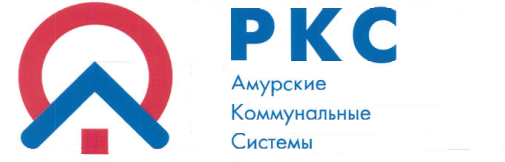 Утвержден Советом директоров ОАО «Амурские коммунальные системы» от 20.03.2012г. (в редакции изменений, внесенных Протоколом №__  от «____»________ 2013г.,Протоколом №__  от «____»________ 2014г.,Протоколом №__  от «____»________ 2016г.)  РЕГЛАМЕНТ проведения закупок финансовых услуг для нужд            Акционерного общества «Амурские коммунальные системы» СодержаниеРаздел I. Общие положения	3Раздел II. Комиссия по отбору финансовых организаций	4Раздел III. Требования к финансовым организациям – участникам закупки	5Раздел IV. Отбор финансовой организации путем проведения открытого аукциона 
в электронной форме	74.1. Извещение о проведении аукциона	74.2. Содержание документации об аукционе	84.3. Порядок представления документации об аукционе, разъяснение положений документации об аукционе и внесение в нее изменений	94.4. Порядок рассмотрения заявок на участие в аукционе	94.5. Заключение договора на оказание финансовых услуг по результатам аукциона	12Раздел V. Отбор финансовой организации путем проведения конкурса	135.1. Извещение о проведении конкурса	135.2. Содержание конкурсной документации	135.3. Порядок предоставления конкурсной документации, разъяснение положений конкурсной документации и внесении в нее изменений	145.4. Прием заявок на участие в конкурсе	155.5. Порядок вскрытия конвертов с заявками на участие в конкурсе и открытия доступа  к поданным в форме электронных документов заявкам на участие в конкурсе	165.6. Порядок рассмотрения заявок на участие в конкурсе	175.7. Оценка и сопоставление заявок на участие в конкурсе ………………………………………………………185.8. Заключение договора на оказание финансовых услуг по результатам конкурса	19Раздел VI. Отбор финансовой организации путем проведения запроса ценовых котировок…............................................................................................................................................196.1.  Запрос ценовых котировок	196.2.  Требования, предъявляемые к запросу ценовых котировок	206.3. Требования, предъявляемые к котировочной заявке	206.4.  Порядок проведения запроса ценовых котировок	216.5. Порядок подачи котировочных заявок	216.6. Рассмотрение и оценка котировочных заявок	226.7. Заключение договора на оказание финансовых услуг по результатам запроса ценовых котировок	23Раздел VII. Отбор финансовой организации путем проведения запроса предложений	237.1.  Запрос предложений	237.2. Требования, предъявляемые к запросу предложений	247.3. Требования, предъявляемые к предложению	257.4. Подача Предложений, прием и вскрытие конвертов	267.5. Оценка предложений и выбор победителя	267.6. Заключение договора на оказание финансовых услуг по результатам запроса предложений	28Раздел VIII. Закупки у единственного исполнителя	298.1. Заключение договора с единственным исполнителем	29Раздел IX. Заключительные положения	29Раздел I. Общие положения1.1. Регламент проведения закупок финансовых услуг для нужд Акционерного общества «Амурские коммунальные системы» (далее соответственно – Регламент, Заказчик) разработан в соответствии с требованиями Федерального закона от 18 июля 2011 года № 223-ФЗ «О закупках товаров, работ, услуг отдельными видами юридических лиц» (далее – Закон о закупках).1.2. Регламент регулирует отношения, связанные с отбором Заказчиком финансовых организаций для оказания следующих групп финансовых услуг:открытие и ведение банковских счетов, осуществление расчетов по этим счетам;инкассация денежных средств, векселей, платежных и расчетных документов и кассовое обслуживание юридических лиц;предоставление кредита и открытие расчетного счета для обслуживания данного кредита при необходимости;привлечение денежных средств юридических лиц во вклады (депозиты);выдача банковских гарантий;услуги по договору лизинга;страхование имущества;личное страхование, в том числе медицинское страхование (за исключением обязательного медицинского страхования, для которого особенности отбора финансовых организаций (страховых медицинских организаций) установлены Федеральным законом от 29.11.2010 № 326-ФЗ «Об обязательном медицинском страховании в Российской Федерации»);негосударственное пенсионное страхование;страхование ответственности.1.3. В Регламенте используются следующие понятия:Закупка – приобретение Заказчиком способами, указанными в настоящем Регламенте, финансовых услуг.Закупка у единственного исполнителя – процедура закупки, в результате которой Заказчиком заключается договор с определенной им финансовой организацией без проведения конкурентных процедур выбора.Запрос предложений – процедура исследования рыночных предложений и выбора финансовой организации, при которой комиссия по отбору финансовых организаций по результатам рассмотрения предложений финансовых организаций определяет участника запроса предложений, предложившего лучшие условия исполнения договора на оказание финансовых услуг. Запрос ценовых котировок (запрос котировок) – процедура закупки, при которой комиссия по отбору финансовых организаций определяет в качестве победителя запроса ценовых котировок, участника запроса ценовых котировок, предложившего наименьшую стоимость исполнения договора на оказание финансовых услуг. Конкурентные процедуры отбора – процедуры закупки, в ходе которых выбор лучшей финансовой организации осуществляется на основе сравнения предложений нескольких участников процедуры закупки (запрос предложений, запрос ценовых котировок, открытый аукцион в электронной форме, открытый конкурс).Начальная (максимальная) цена договора – предельно допустимая цена договора, определяемая в документации процедуры закупки.Одноименные услуги – финансовые услуги, относящиеся к одной группе услуг, предусмотренных статьей 1.2 настоящего Регламента, которые могут отличаться друг от друга незначительными особенностями, не влияющими на результаты финансовых услуг и являются однородными по своему назначению.Оператор электронной площадки – юридическое лицо независимо от его организационно-правовой формы, формы собственности, места нахождения и места происхождения капитала или физическое лицо в качестве индивидуального предпринимателя, государственная регистрация которых осуществлена в установленном порядке на территории Российской Федерации, которые владеют электронной площадкой, необходимыми для ее функционирования программно-аппаратными средствами и обеспечивают проведение открытых аукционов в электронной форме.Организатор закупки – АО «РКС-Менеджмент» или Заказчик, непосредственно осуществляющие организацию закупки.Открытый аукцион в электронной форме (аукцион, открытый аукцион) – торги, проведение которых обеспечивается оператором электронной площадки на сайте в сети «Интернет» и победителем которых признается финансовая организация, заявка на участие в аукционе которой соответствует документации об аукционе, и предложившая наиболее низкую цену договора на оказание финансовых услуг, а в случае, если при проведении аукциона на право заключить договор на оказание финансовых услуг цена договора на оказание финансовых услуг снижена до нуля, - наиболее высокую цену договора на оказание финансовых услуг; Открытый конкурс (конкурс) – торги, победителем которых признается финансовая организация, предложившая лучшие условия исполнения договора на оказание финансовых услуг и заявке на участие в конкурсе которой присвоен первый номер.Официальный сайт – официальный сайт Российской Федерации в сети «Интернет» для размещения информации о размещении заказов на поставки товаров, выполнение работ, оказание услуг (www.zakupki.gov.ru).Участник процедуры закупки (участник) – финансовая организация, письменно выразившая заинтересованность в участии в процедуре закупки. Выражением заинтересованности является, в том числе, запрос документации процедуры закупки, разъяснения по документации, подача заявки на участие в процедуре закупки.Финансовая организация – юридическое лицо, оказывающее финансовые услуги, - кредитная организация, микрофинансовая организация, страховщик, страховой брокер, лизинговая компания, негосударственный пенсионный фонд.Финансовые услуги – услуги, оказываемые финансовыми организациями.Электронная площадка - сайт в сети «Интернет», на котором проводятся конкурентные процедуры отбора.Электронный документ – электронное сообщение, подписанное электронной цифровой подписью.1.4. Отбор финансовых организаций для оказания финансовых услуг, предусмотренных частями 1 – 2 статьи 1.2 настоящего Регламента осуществляется путем проведения запроса ценовых котировок или запроса предложений.1.5. Отбор финансовых организаций для оказания финансовых услуг, предусмотренных частями      3–10 статьи 1.2 настоящего Регламента, осуществляется путем проведения открытого аукциона в электронной форме, открытого конкурса., запроса ценовых котировок или запроса предложений.1.6. В случаях, предусмотренных разделом VIII настоящего Регламента, отбор финансовых организаций для оказания финансовых услуг, перечисленных в статье 1.2 настоящего Регламента, осуществляется путем закупки у единственного исполнителя.1.7. При закупке на Официальном сайте размещается информация о закупке, в том числе извещение о закупке, документация о закупке, проект договора, являющийся неотъемлемой частью извещения о закупке и документации о закупке, изменения, вносимые в такое извещение и такую документацию, разъяснения такой документации, протоколы, составляемые в ходе закупки, а также иная информация, размещение которой на официальном сайте предусмотрено Законом о закупках. В случае, если при заключении и исполнении договора изменяется цена закупаемых финансовых услуг или сроки исполнения договора по сравнению с указанными в протоколе, составленном по результатам закупки, не позднее чем в течение десяти дней со дня внесения изменений в договор на официальном сайте размещается информация об изменении договора с указанием измененных условий.1.8. Заказчик вправе не размещать на Официальном сайте сведения о закупке  финансовых услуг, стоимость которых не превышает 100 000 (сто тысяч) рублей. В случае, если годовая выручка Заказчика за отчетный финансовый год составляет более чем 5 000 000 000 (пять миллиардов) рублей, Заказчик вправе не размещать на официальном сайте сведения о закупке финансовых  услуг, стоимость которых не превышает 500 000 (пятьсот тысяч) рублей. 1.9. В целях отбора финансовых организаций для оказания финансовых услуг Организатором закупки может выступать АО «РКС-Менеджмент».1.10.Регламент является локальным нормативным актом, обязательным для исполнения всеми работниками Заказчика.Раздел II. Комиссия по отбору финансовых организаций2.1. Функции по отбору финансовых организаций осуществляет Единая комиссия Организатора закупки (далее – комиссия).2.2. Решение о создании комиссии, определение персонального состава и порядка работы комиссии, назначение председателя, заместителя председателя и секретаря комиссии оформляется:1) приказом Генерального директора АО «РКС-Менеджмент» - в случае, если Организатором закупки выступает АО «РКС-Менеджмент»;2) приказом Главного управляющего директора - руководителя Обособленного структурного подразделения АО «РКС-Менеджмент» в Амурской области (далее – Главный управляющий директор) – в случае, если Организатором закупки выступает Заказчик.2.3. Комиссия создается соответственно из числа работников АО «РКС-Менеджмент» или Заказчика.В состав комиссии не могут входить работники АО «РКС-Менеджмент» и Заказчика лично заинтересованные в результатах отбора финансовой организации, в том числе физические лица, состоящие в штате финансовой организации, подавшей заявку на участие в конкурентных процедурах отбора физические лица, на которых способны оказывать влияние участники конкурентных процедур отбора в том числе физические лица, являющиеся участниками (акционерами) финансовой организации, подавшей заявку на участие в конкурентных процедурах отбора, членами ее органов управления, ее кредиторами).В случае выявления в составе комиссии указанных лиц соответственно Генеральный директор АО «РКС-Менеджмент» или Главный управляющий директор незамедлительно издает приказ о замене их иными работниками АО «РКС-Менеджмент» или Заказчика, которые лично не заинтересованы в результатах отбора финансовой организации и на которых не способны оказывать влияние финансовые организации - участники конкурентных процедур отбора.2.4. Количественный состав комиссии не может быть менее чем пять человек. 2.5. В случае временного отсутствия председателя комиссии его функции исполняет заместитель председателя комиссии.2.6. В случае временного отсутствия секретаря комиссии его функции исполняет работник, назначенный соответственно приказом Генерального директора АО «РКС-Менеджмент» или Главного управляющего директора.2.7. Комиссия принимает решения, необходимые для осуществления выбора победителя при проведении процедур отбора в том числе:о допуске или отказе в допуске к участию в процедуре отбора;о выборе победителя процедуры отбора;о признании процедуры отбора несостоявшейся.2.8. Заседание Комиссии считается правомочным, если на нем присутствует не менее чем пятьдесят процентов от общего числа ее членов, с обязательным участием секретаря Комиссии или лицом, замещающим его.2.9. Члены комиссии должны быть своевременно уведомлены о месте, дате и времени проведения заседания комиссии. 2.10. Дату, место и время очередного заседания комиссии определяет председатель комиссии с учетом сроков, предусмотренных Законом о закупках.2.11. На заседании комиссии ведется протокол. В протоколе указываются:место и время его проведения;лица, присутствующие на заседании; повестка дня заседания; вопросы, поставленные на голосование и итоги голосования по ним;принятые решения; иные сведения, предусмотренные Законом о закупках.2.12. Секретарь комиссии ведет протокол заседания комиссии, а также уведомляет членов комиссии о месте, дате и времени проведения очередного заседания комиссии.2.13. Протокол заседания комиссии подписывается всеми членами комиссии, присутствующими на заседании.2.14. Принятие решения членами комиссии путем проведения заочного голосования, а также делегирование ими своих полномочий иным лицам не допускается.Раздел III. Требования к финансовым организациям – участникам закупки3.1. Участником закупки являются финансовые организации, претендующие на заключение 
с Заказчиком договора на оказание финансовых услуг, предусмотренных статьей 1.2 настоящего Регламента.Участником закупки может быть любая финансовая организация или несколько финансовых организаций, выступающих на стороне одного участника закупки, независимо от организационно-правовой формы, формы собственности, места нахождения и места происхождения капитала, которые соответствуют требованиям, установленным в соответствии с настоящим Регламентом.3.2. Финансовая организация - участник закупки, должна соответствовать  требованиям, устанавливаемым в соответствии с законодательством Российской Федерации к лицам, осуществляющим оказание финансовых услуг, являющихся предметом закупки, в том числе:не находиться в процессе ликвидации, финансового оздоровления, внешнего управления и наблюдения, не быть признанной по решению арбитражного суда несостоятельной (банкротом), и  в отношении которой открыто конкурсное производство;не являться организацией, на имущество которой наложен арест по решению суда, административного органа, если на момент истечения срока заключения договора балансовая стоимость арестованного имущества превышает двадцать пять процентов балансовой стоимости активов указанных лиц по данным бухгалтерской отчетности за последний завершенный отчетный период;не иметь задолженность по начисленным налогам, сборам и иным обязательным платежам в бюджеты любого уровня или государственные внебюджетные фонды за прошедший календарный год, размер которой превышает двадцать пять процентов балансовой стоимости активов финансовой организации по данным бухгалтерской отчетности за последний завершенный отчетный период;отсутствие сведений о финансовой организации - участнике закупки в реестрах недобросовестных поставщиков, предусмотренных статьей 5 Закона о закупках, статьей 19 Федерального закона от 21 июля 2005 года N 94-ФЗ «О размещении заказов на поставки товаров, выполнение работ, оказание услуг для государственных и муниципальных нужд» (далее – Закон о размещении заказов) и статьей 104 Федерального закона от 05.04.2013 № 44-ФЗ «О контрактной системе в сфере закупок товаров, работ, услуг для обеспечения государственных и муниципальных нужд (далее – Закон о контрактной системе).3.3. Требования, указанные в статье 3.2 настоящего Регламента, предъявляются ко всем финансовым организациям - участникам закупки.3.4 Комиссия проверяет соответствие финансовых организаций - участников закупки требованиям, указанным в статье 3.2 настоящего Регламента. При этом комиссия не вправе возлагать на финансовые организации - участников закупки обязанность подтверждать соответствие данным требованиям.3.5. При рассмотрении заявок на участие в конкурсе финансовая организация не допускается комиссией к участию в конкурсе в случае: а) непредоставления документов, определенных частью 5.4.1. статьи 5.4. настоящего Регламента либо наличия в таких документах недостоверных сведений о финансовой организации - участнике конкурса или о финансовых услугах, на оказание которых проводится конкурс;б) несоответствия требованиям, установленным в соответствии со статьей 3.2 настоящего Регламента;в) непредоставления документа или копии документа, подтверждающего внесение денежных средств в качестве обеспечения заявки на участие в конкурсе, если требование обеспечения заявки указано в конкурсной документации;г) несоответствия заявки на участие в конкурсе требованиям конкурсной документации, в том числе наличие в заявке предложения о цене договора, превышающей начальную (максимальную) цену договора (цену лота).3.6. Отказ в допуске к участию в конкурсе по иным основаниям, кроме указанных в статье 3.5 настоящего Регламента случаев, не допускается.3.7. При рассмотрении заявок на участие в аукционе, комиссия принимает решение об отказе в допуске финансовой организации к участию в аукционе, в соответствии с частью 4.4.6 статьи 4.4. настоящего Регламента.3.8. В случае установления недостоверности сведений, содержащихся в документах, представленных финансовой организацией - участником закупки в соответствии с частями 4.4.2 и 4.4.11  статьи 4.4, частью 5.4.1 статьи 5.4. настоящего Регламента, установления факта несоответствия требованиям предусмотренным в статье 3.2. настоящего Регламента, комиссия обязана отстранить такого участника от участия в отборе на любом этапе проведения.3.9. При рассмотрении заявок на участие в запросе ценовых  котировок комиссия отклоняет котировочные заявки, если они не соответствуют требованиям, установленным в извещении и (или) документации о проведении запроса котировок, или предложенная в котировочных заявках цена услуг превышает максимальную (начальную) цену, указанную в извещении о проведении запроса котировок. Отклонение котировочных заявок по иным основаниям не допускается.3.10. При рассмотрении предложений для участия в запросе предложений комиссия  имеет право отклонить предложение в соответствии с пунктом 2 части  7.5.3. статьи 7.5. настоящего Регламента.3.11. Заказчик вправе запросить у соответствующих органов и организаций сведения о проведении ликвидации финансовой организации, подавшей заявку на участие в отборе, о принятии арбитражным судом решения о признании такой финансовой организации банкротом и об открытии конкурсного производства, о приостановлении ее деятельности в порядке, предусмотренном Кодексом Российской Федерации об административных правонарушениях, о наличии задолженностей по начисленным налогам, сборам и иным обязательным платежам в бюджеты любого уровня и в государственные внебюджетные фонды за прошедший календарный год, об обжаловании наличия таких задолженностей и о результатах рассмотрения жалоб.3.12. Все листы заявки (тома заявки) на участие в конкурсе, запросе ценовых котировок и запросе предложений должны быть прошиты и пронумерованы. Заявка (том заявки) должны содержать опись входящих в их состав документов, быть скреплены печатью финансовой организации – участника закупки и подписаны ее руководителем или уполномоченным им лицом. При этом ненадлежащее исполнение требования о том, что все листы заявки (тома заявки) должны быть пронумерованы, не являются основанием для отказа в допуске к участию в закупке. В случае установления, при рассмотрении предложений для участия в конкурсе, запросе ценовых котировок и запросе предложений, факта отсутствия прошивки заявки (тома заявки) представителю участника процедуры закупки, направившего заявку, предоставляется право на прошивку на заседании комиссии в течение не более 30 минут всех документов, входящих в состав непрошитой заявки, в единый том (несколько томов) нитью, заклеенной бумажной наклейкой с надписью: «Прошито собственноручно на процедуре вскрытия (время, дата)», скрепленной подписью представителя участника. Дополнительно, непосредственно на заседании комиссии, такое предложение скрепляется подписью секретаря комиссии и печатью (специальным штампом) Организатора закупки, которые свидетельствуют факт прошивки заявки (тома заявки) на процедуре вскрытия конвертов. В случае отсутствия на заседании комиссии представителя участника процедуры закупки или его отказа от прошивки документов предложения, непрошитое предложение не рассматривается.3.13. Отсутствие документа или копии документа, подтверждающего внесение денежных средств в качестве обеспечения заявки на участие в конкурентной процедуре отбора, в случае поступления на расчетный счет Заказчика, в соответствии с требованиями документации, денежных средств в размере обеспечения заявки за данного участника, не является основанием для отказа в допуске к участию в процедуре отбора. При этом Организатор закупки обязан по всем заявкам участников, в которых отсутствует документ или копия документа, подтверждающего внесение денежных средств, проверить поступление на расчетный счет Заказчика средств в качестве обеспечения заявки и внести сведения о поступившем платеже в протокол.3.14. После определения победителя конкурентных процедур отбора в срок, предусмотренный для заключения договора, Заказчик обязан отказаться от заключения договора с победителем отбора либо при уклонении победителя отбора от заключения договора с финансовой организацией- участником закупки, с которым заключается такой договор, в случае установления факта:1) проведения ликвидации участника закупки,  процедур наблюдения, финансового оздоровления, внешнего управления в отношении участника закупки, принятия арбитражным судом решения о признании участника закупки банкротом  и об открытии конкурсного производства;2) приостановления деятельности указанных лиц в порядке, предусмотренном Кодексом Российской Федерации об административных правонарушениях;3) предоставления указанными лицами заведомо ложных сведений, содержащихся в документах, предоставляемых Заказчику в процессе закупки;4) нахождения имущества указанных лиц под арестом, наложенным по решению суда, если на момент истечения срока заключения договора балансовая стоимость арестованного имущества превышает двадцать пять процентов балансовой стоимости активов указанных лиц по данным бухгалтерской отчетности за последний завершенный отчетный период;5) наличия задолженности по начисленным налогам, сборам и иным обязательным платежам в бюджеты любого уровня или государственные внебюджетные фонды за прошедший календарный год, размер которой превышает двадцать пять процентов балансовой стоимости участника закупки по данным бухгалтерской отчетности за последний отчетный период.Раздел IV. Отбор финансовой организации путем проведения открытого аукциона в электронной форме4.1. Извещение о проведении аукциона4.1.1. Извещение о проведении аукциона размещается Заказчиком на официальном сайте не менее чем за двадцать дней до даты окончания подачи заявок на участие аукционе.4.1.2. Заказчик также вправе опубликовать извещение о проведении аукциона в любых средствах массовой информации или разместить в электронных средствах массовой информации при условии, что такие опубликование и размещение не могут осуществляться вместо предусмотренного частью 4.1.1 настоящего Регламента размещения.4.1.3. В извещении о проведении аукциона указываются:способ закупки (открытый аукцион в электронной форме);наименование, место нахождения, почтовый адрес и адрес электронной почты, номер контактного телефона и факса Заказчика и Организатора закупки;адрес электронной торговой площадки в сети «Интернет», на которой будет проводиться аукцион; предмет договора с указанием объема оказываемых финансовых услуг;место оказания финансовых услуг;дата и время окончания срока подачи заявок на участие в электронном аукционе, дата окончания срока рассмотрения заявок на участие в электронном аукционе;дата и время проведения электронного аукциона;начальная (максимальная) цена договора на оказание финансовых услуг (цена лота); величина понижения начальной цены договора («шаг аукциона»);срок, место и порядок предоставления документации об аукционе, размер, порядок и сроки внесения платы, взимаемой Организатором закупки за предоставление документации об аукционе, если такая плата установлена, за исключением случаев предоставления документации об аукционе в форме электронного документа;право Организатора закупки отказаться от проведения аукциона не позднее чем за три дня до даты окончания срока подачи заявок на участие в аукционе.Днем проведения аукциона является рабочий день, следующий после истечения не менее двух дней со дня окончания срока рассмотрения первых частей заявок на участие в аукционе. В случае, если дата проведения аукциона приходится на нерабочий день, день проведения аукциона устанавливается на ближайший следующий за ним рабочий день.4.1.4. Организатор закупки вправе принять решение о внесении изменений в извещение о проведении аукциона не позднее, чем за пять дней до даты окончания срока подачи заявок на участие в аукционе. Изменение предмета аукциона не допускается. В течение трех дней со дня принятия решения о внесении изменений в извещение о проведении аукциона, Заказчик размещает указанные изменения на официальном сайте. При этом срок подачи заявок на участие в аукционе должен быть продлен так, чтобы со дня размещения на официальном сайте внесенных изменений в извещение о проведении аукциона до даты окончания срока подачи заявок на участие в аукционе этот срок составлял не менее чем пятнадцать дней.4.1.5. Организатор закупки в течение одного дня со дня принятия решения об отказе от проведения аукциона размещает извещение об отказе от проведения аукциона на официальном сайте. 4.2. Содержание документации об аукционе4.2.1. Документация об аукционе:1) разрабатывается АО «РКС-Менеджмент» и утверждается Генеральным директором АО «РКС-Менеджмент» - в случае, если Организатором закупки выступает АО «РКС-Менеджмент»;2) разрабатывается Заказчиком и утверждается Главным управляющим директором – в случае, если Организатором закупки выступает Заказчик.4.2.2 Документация об аукционе должна содержать следующие сведения:требования к содержанию, форме, оформлению и составу заявки на участие в аукционе в соответствии с частями 4.4.2 и 4.4.11  статьи 4.4. настоящего Регламента;размер обеспечения заявки на участие в аукционе, если такое обеспечение установлено Организатором закупки. Размер обеспечения заявки на участие в аукционе не может быть менее чем 0,5 процента и не может превышать 5 процентов начальной (максимальной) цены контракта (цены лота). Требование обеспечения заявки на участие в аукционе в равной мере распространяется на всех участников и указывается в документации об аукционе;дата и время окончания срока подачи заявок на участие в аукционе;дата окончания срока рассмотрения заявок на участие в аукционе в соответствии с пунктом 4.4.4 настоящего Регламента;дата и время проведения электронного аукциона;требования к описанию участниками аукциона оказываемых финансовых услуг, которые являются предметом аукциона, их характеристик;место, условия и сроки (периоды) оказания финансовых услуг;форма, сроки и порядок оплаты финансовых услуг;порядок формирования цены договора на оказание финансовых услуг (цены лота) (с учетом или без учета налогов и других обязательных платежей);начальная (максимальная) цена договора на оказание финансовых услуг (цена лота); сведения о валюте, используемой для формирования цены договора на оказание финансовых услуг, и расчетов с исполнителями;порядок применения официального курса иностранной валюты к рублю Российской Федерации, установленного Центральным банком Российской Федерации и используемого при оплате заключенного договора на оказание финансовых услуг;размер обеспечения исполнения договора на оказание финансовых услуг, срок и порядок его предоставления в случае, если Организатором закупки установлено требование обеспечения исполнения договора;Размер обеспечения исполнения договора на оказание финансовых услуг не может превышать тридцати процентов начальной (максимальной) цены договора на оказание финансовых услуг (цены лота), указанной в извещении о проведении аукциона.14) требования к участникам аукциона и перечень документов, представляемых финансовыми организациями для подтверждения их соответствия установленным требованиям;15) формы, порядок, дата начала и дата окончания срока предоставления финансовым организациям - участникам аукциона разъяснений положений документации об аукционе.4.2.3. Документация об аукционе должна содержать следующие сведения о финансовых услугах, на оказание которых проводится аукцион, и об условиях исполнения договора на оказание финансовых услуг:перечень документов, подтверждающих соответствие финансовых услуг требованиям, установленным в соответствии с законодательством Российской Федерации, в случае, если в соответствии с законодательством Российской Федерации установлены требования к таким услугам;место, условия и сроки оказания финансовых услуг;форма, сроки и порядок оплаты финансовых услуг.4.2.4. Документация об аукционе наряду со сведениями, предусмотренными частями 4.2.2 и 4.2.3 настоящей статьи, должна содержать требования к финансовым организациям - участникам аукциона, установленные в соответствии со статьей  3.2 настоящего Регламента.4.2.5. Документация об аукционе должна содержать показатели, связанные с определением соответствия финансовых услуг потребностям Заказчика. 4.2.6. Документация об аукционе может содержать требования к оформлению и форме заявки на участие в аукционе.4.2.7. Документация об аукционе не может содержать требования к финансовым услугам, если такие требования влекут за собой ограничение количества финансовых организаций - участников аукциона.4.2.8. К документации об аукционе должен быть приложен проект договора на оказание финансовых услуг (в случае проведения аукциона по нескольким лотам - проект договора на оказание финансовых услуг в отношении каждого лота), который является неотъемлемой частью документации об аукционе.4.2.9. Сведения, содержащиеся в документации об аукционе, должны соответствовать сведениям, указанным в извещении о проведении аукциона.4.3. Порядок представления документации об аукционе, разъяснение положений документации об аукционе и внесение в нее изменений4.3.1. Заказчик обеспечивает размещение документации об аукционе на официальном сайте в срок, предусмотренный частью 4.1.1. статьи 4.1. настоящего Регламента одновременно с размещением извещения о проведении аукциона.4.3.2. В течение двух дней со дня поступления от оператора электронной площадки запроса финансовой организации - участника аукциона о разъяснении положений документации об аукционе Организатор закупки подготавливает соответствующие разъяснения при условии, что указанный запрос поступил Организатору закупи не позднее, чем за пять дней до дня окончания подачи заявок на участие в аукционе.  Заказчик в течение трех дней со дня предоставления разъяснения положений документации об аукционе размещает разъяснение с указанием предмета запроса, но без указания финансовой организации, от которой поступил запрос, на официальном сайте.4.3.3. Разъяснение положений документации об аукционе не должно изменять ее суть.4.3.4. Организатор закупки по собственной инициативе или в соответствии с поступившим запросом о разъяснении положений документации об аукционе вправе принять решение о внесении изменений в документацию об аукционе не позднее, чем за пять дней до даты окончания подачи заявок на участие в аукционе. Изменение предмета аукциона не допускается. В течение трех дней со дня принятия решения о внесении изменений в документацию об аукционе, изменения, внесенные в документацию об аукционе, размещаются Заказчиком на официальном сайте. При этом срок подачи заявок на участие в аукционе должен быть продлен так, чтобы со дня размещения таких изменений до даты окончания подачи заявок на участие в аукционе этот срок составлял не менее чем пятнадцать дней.4.4. Порядок рассмотрения заявок на участие в аукционе4.4.1. Заявка на участие в аукционе состоит из двух частей.4.4.2. Первая часть заявки на участие в аукционе должна содержать согласие финансовой организации - участника аукциона на оказание финансовых услуг на условиях, предусмотренных документацией об аукционе. 4.4.3. Комиссия проверяет первые части заявок на участие в аукционе на предмет наличия согласия финансовой организации - участника аукциона на оказание финансовых услуг на условиях, предусмотренных документацией об аукционе.4.4.4. Срок рассмотрения первых частей заявок на участие в аукционе не может превышать семь дней со дня окончания срока подачи заявок на участие в аукционе.4.4.5. На основании результатов рассмотрения первых частей заявок на участие в аукционе комиссией принимается решение о допуске к участию в аукционе финансовой организации и о признании финансовой организации, подавшей заявку на участие в аукционе, участником аукциона или об отказе в допуске к участию в аукционе.4.4.6. Финансовая организация не допускается к участию в аукционе в случае отсутствия в первой части заявки на участие в аукционе согласия финансовой организации на оказание финансовых услуг на условиях, предусмотренных документацией об аукционе.Отказ в допуске к участию в аукционе по иным основаниям не допускается.4.4.7. На основании результатов рассмотрения первых частей заявок на участие в аукционе, комиссией оформляется протокол рассмотрения заявок на участие в аукционе, который ведется комиссией и подписывается всеми присутствующими на заседании членами комиссии в день окончания рассмотрения заявок на участие в аукционе. Протокол должен содержать сведения о порядковых номерах заявок на участие в аукционе, решение о допуске финансовой организации, подавшей заявку на участие в аукционе с соответствующим порядковым номером, к участию в аукционе и о признании ее участником аукциона или об отказе в допуске финансовой организации к участию в аукционе с обоснованием такого решения и с указанием положений документации об аукционе, которым не соответствует заявка на участие в аукционе этого участника аукциона, положений заявки на участие в аукционе, которые не соответствуют требованиям документации об аукционе, сведения о членах комиссии, принявших решение, сведения о решении каждого члена комиссии о допуске финансовой организации к участию в аукционе или об отказе в допуске к участию в аукционе. Указанный протокол в день окончания рассмотрения заявок на участие в аукционе направляется оператору электронной площадки.4.4.8. В случае, если по окончании срока подачи заявок на участие в аукционе подана только одна заявка на участие в аукционе или не подана ни одна заявка на участие в аукционе, а также в случае, если на основании результатов рассмотрения первых частей заявок на участие в аукционе принято решение об отказе в допуске к участию в аукционе всех финансовых организаций, подавших заявки на участие в аукционе, или о признании только одной финансовой организации, подавшей заявку на участие в аукционе, участником аукциона, в указанный в части 4.4.7 настоящей статьи протокол вносится информация о признании аукциона несостоявшимся. Протокол размещается на электронной площадке.4.4.9. В случае, если на основании результатов рассмотрения первых частей заявок на участие в аукционе принято решение об отказе в допуске к участию в аукционе всех финансовых организаций, подавших заявки на участие в аукционе, или о признании только одной финансовой организации, подавшей заявку на участие в аукционе, участником аукциона, аукцион признается несостоявшимся.4.4.10. В случае, если аукцион признан несостоявшимся и только одна финансовая организация, подавшая заявку на участие в аукционе, признана участником аукциона, комиссия в течение трех дней с момента поступления второй части заявки на участие в аукционе проверяет соответствие финансовой организации требованиям, предусмотренным документацией об аукционе. В случае, если принято решение о соответствии финансовой организации указанным требованиям, в течение четырех дней со дня принятия такого решения Заказчик направляет оператору электронной площадки проект договора на оказание финансовых услуг, прилагаемого к документации об аукционе, без подписи договора со стороны Заказчика. Заключение договора с финансовой организацией, признанной единственным участником аукциона, осуществляется в соответствии с частями 4.5.2 – 4.5.6, 4.5.11 статьи 4.5. настоящего Регламента. При этом договор заключается на условиях, предусмотренных документацией об аукционе, по начальной (максимальной) цене договора, указанной в извещении о проведении аукциона, или по цене договора, согласованной с таким участником торгов и не превышающей начальной (максимальной) цены контракта.4.4.11. Вторая часть заявки на участие в аукционе должна содержать следующие документы и сведения:фирменное наименование (наименование), сведения об организационно-правовой форме, о месте нахождения, почтовый адрес, номер контактного телефона, идентификационный номер налогоплательщика;полученные не ранее чем за шесть месяцев до дня размещения на официальном сайте извещения о проведении открытого аукциона копия выписки из единого государственного реестра юридических лиц, надлежащим образом заверенный перевод на русский язык документов о государственной регистрации юридического лица в соответствии с законодательством соответствующего государства (для иностранных лиц);копии документов, подтверждающих полномочия лица на осуществление действий от имени финансовой организации - участника аукциона (копия решения о назначении или об избрании либо приказа о назначении физического лица на должность, в соответствии с которым такое физическое лицо обладает правом действовать от имени финансовой организации - участника аукциона в электронной форме (в том числе на регистрацию на открытых аукционах), без доверенности). В случае, если от имени финансовой организации - участника аукциона в электронной форме действует иное лицо, заявка на участие в аукционе должна содержать также доверенность на осуществление действий от имени финансовой организации - участника аукциона, заверенную печатью финансовой организации - участника аукциона, и подписанную руководителем финансовой организации - участника аукциона или уполномоченным этим руководителем лицом. В случае, если указанная доверенность подписана лицом, уполномоченным руководителем финансовой организации - участника аукциона, заявка на участие в аукционе должна содержать также копию документа, подтверждающего полномочия такого лица, заверенную печатью финансовой организации – участника аукциона и подписанную ее руководителем; копии учредительных документов финансовой организации - участника аукциона;копии документов, подтверждающих соответствие финансовых услуг требованиям, установленным в соответствии с законодательством Российской Федерации, в случае, если в соответствии с законодательством Российской Федерации установлены требования к таким услугам и если предоставление указанных документов предусмотрено документацией об аукционе;решение об одобрении или о совершении крупной сделки либо копия такого решения в случае, если требование о необходимости наличия такого решения для совершения крупной сделки установлено законодательством Российской Федерации и (или) учредительными документами финансовой организации - участника аукциона и если для финансовой организации – участника аукциона оказание финансовых услуг, являющееся предметом аукциона, или внесение денежных средств в качестве обеспечения заявки на участие в аукционе, обеспечения исполнения договора являются крупной сделкой. Предоставление указанного решения не требуется в случае, если начальная (максимальная) цена договора не превышает максимальную сумму сделки, предусмотренную решением об одобрении или о совершении сделок, предоставляемым для аккредитации финансовой организации – участника аукциона на электронной площадке.4.4.12. Комиссия рассматривает вторые части заявок на участие в аукционе, а также документы,  направленные Организатору закупки оператором электронной площадки в течение 1 часа с момента размещения на электронной площадке протокола о рассмотрении заявок на участие в открытом аукционе, на соответствие их требованиям, установленным документацией об аукционе.4.4.13. Комиссией на основании результатов рассмотрения, в течение трех дней с момента поступления второй части заявки на участие в аукционе, принимается решение о соответствии или о несоответствии заявки на участие в аукционе требованиям, установленным документацией об аукционе. Для принятия указанного решения комиссия также рассматривает содержащиеся в реестре организаций, получивших аккредитацию на электронной площадке, сведения о финансовой организации, подавшей заявку на участие в аукционе.4.4.14. Рассмотрение указанных заявок на участие в аукционе начинается с заявки на участие в аукционе, поданной участником аукциона, предложившим наиболее низкую цену контракта (в случае, если при проведении аукциона цена контракта снижена до нуля - наиболее высокую цену контракта), и осуществляется с учетом ранжирования заявок на участие в аукционе по мере убывания (в случае, если при проведении аукциона цена контракта снижена до нуля – по мере возрастания).4.4.15. Общий срок рассмотрения вторых частей заявок на участие в аукционе не может превышать шести дней со дня размещения на электронной площадке протокола рассмотрения заявок на участие в аукционе.4.4.16. Заявка на участие в аукционе признается не соответствующей требованиям, установленным документацией об аукционе, в случае:1) непредставления документов, определенных частью 4.4.11 настоящей статьи, с учетом документов, ранее представленных в составе первых частей заявок на участие в аукционе, или их несоответствия требованиям документации об аукционе, а также наличия в таких документах недостоверных сведений о финансовой организации - участнике аукциона. Отсутствие документов, предусмотренных частью 4.4.11 настоящей статьи или их несоответствие требованиям документации об аукционе, а также наличие в таких документах недостоверных сведений о финансовой организации - участнике аукциона определяется на дату и время окончания срока подачи заявок на участие в аукционе. При этом заявка на участие в аукционе не может быть признана не соответствующей требованиям, установленным документацией об аукционе, на основании получения документов, предусмотренных пунктом 2 частью 4.4.11 настоящей статьи, более чем за шесть месяцев до даты окончания срока подачи заявок на участие в аукционе;2) несоответствия финансовой организации - участника аукциона требованиям, установленным в соответствии со статьей 3.2 настоящего Регламента.4.4.17. Принятие решения о несоответствии заявки на участие в аукционе требованиям, установленным документацией об аукционе, по основаниям, не предусмотренным частью 4.4.16 настоящей статьи, не допускается.4.4.18. В случае принятия решения о соответствии более одной заявки на участие в аукционе указанным требованиям комиссией оформляется протокол подведения итогов аукциона, который подписывается всеми присутствующими на заседании членами комиссии в день окончания рассмотрения заявок на участие в аукционе. Протокол должен содержать:сведения о порядковых номерах заявок на участие в аукционе, которые ранжированы по мере убывания (в случае, если при проведении аукциона цена договора снижена до нуля – по мере возрастания) и в отношении которых принято решение о соответствии требованиям, установленным документацией об аукционе;информацию о финансовых организациях -  участниках аукциона, вторые части заявок на участие в аукционе которых рассматривались; решение о соответствии или о несоответствии заявок на участие в аукционе требованиям, установленным документацией об аукционе;обоснование принятого решения, с указанием положений Закона о закупках, которым не соответствует финансовая организация - участник аукциона, положений документации об аукционе, которым не соответствует заявка на участие в аукционе этого участника аукциона, положений заявки на участие в аукционе, которые не соответствуют требованиям, установленным документацией об аукционе; сведения о решении каждого члена комиссии о соответствии или о несоответствии заявки на участие в аукционе требованиям, установленным документацией об аукционе. В течение дня, следующего за днем подписания протокола, протокол размещается на электронной площадке.4.4.19. Финансовая организация, которая предложила наиболее низкую цену договора и заявка на участие в аукционе которой соответствует требованиям документации об аукционе, признается победителем аукциона. В случае, если при проведении аукциона цена договора снижена до нуля, победителем аукциона признается финансовая организация, которая предложила наиболее высокую цену договора и заявка на участие в аукционе которой соответствует требованиям документации об аукционе.4.4.20. В случае если комиссией принято решение о несоответствии всех вторых частей заявок на участие в аукционе или о соответствии только одной второй части заявки на участие в аукционе, в протокол подведения итогов аукциона вносится информация о признании аукциона несостоявшимся.4.4.21. В случае если аукцион признан несостоявшимся и только одна заявка на участие в аукционе, поданная финансовой организацией, принявшей участие в аукционе, признана соответствующей требованиям, предусмотренным документацией об аукционе, Организатор закупки направляет оператору электронной площадки проект договора, прилагаемый к документации об аукционе, без подписи договора со стороны Заказчика в течение четырех дней со дня размещения на электронной площадке указанного в части 4.4.20 настоящей статьи протокола. Заключение договора с финансовой организацией, подавшей такую заявку на участие в аукционе, осуществляется в соответствии с частями 4.5.2 - 4.5.6, 4.5.9. статьи 4.5. настоящего Регламента. При этом договор заключается на условиях, предусмотренных документацией об аукционе, по минимальной цене договора, предложенной указанным участником аукциона при проведении аукциона. 4.5. Заключение договора на оказание финансовых услуг по результатам аукциона4.5.1. По результатам аукциона договор на оказание финансовых услуг заключается с финансовой организацией - победителем аукциона, а в случаях, предусмотренных настоящим Регламентом, с иной финансовой организацией, заявка на участие в аукционе которой признана соответствующей требованиям, установленным документацией об аукционе.4.5.2 Организатор закупки в течение пяти дней со дня размещения на электронной площадке указанного в части 4.4.18 статьи 4.4. настоящего Регламента протокола направляет оператору электронной площадки без подписи со стороны Заказчика проект договора на оказание финансовых услуг, который составляется путем включения цены договора, предложенной финансовой организацией, с которой заключается договор, в проект договора, прилагаемого к документации об аукционе.4.5.3. В течение трех дней со дня получения от оператора электронной площадки протокола разногласий финансовой организации, с которой заключается договор, Организатор закупки рассматривает данный протокол разногласий и без подписи со стороны Заказчика направляет доработанный проект договора оператору электронной площадки либо повторно направляют оператору электронной площадки проект договора с указанием в отдельном документе причин отказа учесть полностью или частично содержащиеся в протоколе разногласий замечания финансовой организации, с которой заключается договор.4.5.4. В течение трех дней со дня получения документов, предусмотренных частью 4.5.3 настоящей статьи, финансовая организация, с которой заключается договор, направляет оператору электронной площадки проект договора, подписанный электронной цифровой подписью лица, имеющего право действовать от имени этой финансовой организации, а также документ об обеспечении исполнения договора, подписанный электронной цифровой подписью указанного лица, в случае, если Организатором закупки установлено требование обеспечения исполнения договора, или протокол разногласий. 4.5.5. В случае направления в соответствии с частью 4.5.4 настоящей статьи оператором электронной площадки протокола разногласий Организатор закупки рассматривает данные разногласия в порядке, установленном частью 4.5.3 настоящей статьи, в течение трех дней со дня получения такого протокола разногласий. При этом направление проекта договора с указанием в отдельном документе причин отказа учесть полностью или частично содержащиеся в протоколе разногласий замечания финансовой организации, с которой заключается договор, допускается при условии, что финансовая организация, с которой заключается договор, направила протокол разногласий, предусмотренный частью 4.5.4 настоящей статьи, не позднее чем в течение тринадцати дней со дня размещения на электронной площадке протокола, указанного в части  4.4.18 статьи 4.4. настоящего Регламента.4.5.6. Организатор закупки в течение трех дней со дня получения от оператора электронной площадки проекта договора и, если Организатором закупки было установлено требование обеспечения исполнения договора, документа об обеспечении исполнения договора, подписанных электронной цифровой подписью лица, имеющего право действовать от имени финансовой организации, обязано направить оператору электронной площадки договор, подписанный электронной цифровой подписью лица, имеющего право действовать от имени Заказчика.4.5.7. Договор заключается на условиях, указанных в извещении о проведении аукциона и документации об аукционе, по цене, предложенной финансовой организацией - победителем аукциона, либо в случае заключения договора с иным участником аукциона по цене, предложенной таким участником аукциона.4.5.8. В случае, если финансовая организация - победитель аукциона признана уклонившейся от заключения договора, Организатор закупки вправе принять решение о заключении договора с финансовой организацией - участником аукциона, которая предложила такую же, как и победитель аукциона, цену договора или предложение о цене договора которой содержит лучшие условия по цене договора, следующие после предложенных победителем аукциона условий или о признании аукциона несостоявшимся и заключить договор с единственным исполнителем в соответствии с пунктом 2 части 8.1.1. статьи 8.1. настоящего Регламента. При этом такой договор должен быть заключен на условиях, предусмотренных документацией об аукционе, и цена такого договора не должна превышать предложенную при проведении аукциона наиболее низкую цену договора.4.5.9. В случае, если Организатором закупки установлено требование обеспечения исполнения договора, договор заключается только после предоставления финансовой организацией, с которой заключается договор соответствующего обеспечения. 4.5.10. В случае, если аукцион признан несостоявшимся и договор не заключен с финансовой организацией, подавшей единственную заявку на участие в аукционе или которая признана единственным участником аукциона (при наличии таких участников), Организатор закупки может применить процедуры, предусмотренные пунктом 2 части 8.1.1. статьи 8.1. настоящего Регламента, а также объявить о проведении повторного аукциона, в этом случае Организатор закупки вправе изменить условия аукциона.Раздел V. Отбор финансовой организации путем проведения конкурса5.1. Извещение о проведении конкурса5.1.1. Извещение о проведении конкурса размещается Заказчиком на официальном сайте не менее чем за двадцать дней до дня вскрытия конвертов с заявками на участие в конкурсе и открытия доступа к поданным в форме электронных документов заявкам на участие в конкурсе.5.1.2. Заказчик также вправе опубликовать извещение о проведении конкурса в любых средствах массовой информации или разместить в электронных средствах массовой информации, при условии, что такие опубликование и размещение не могут осуществляться вместо предусмотренного частью 5.1.1 настоящей статьи размещения.5.1.3. В извещении о проведении конкурса указываются следующие сведения:способ закупки (открытый конкурс);наименование, место нахождения, почтовый адрес, адрес электронной почты, номера контактного телефона и факса Заказчика и Организатора закупки;предмет договора с указанием объема оказываемых финансовых услуг; место оказания финансовых услуг;начальная (максимальная) цена договора на оказание финансовых услуг (цена лота);срок, место и порядок предоставления конкурсной документации, размер, порядок и сроки внесения платы, взимаемой Организатором закупки за предоставление конкурсной документации, если такая плата установлена, за исключением случаев предоставления конкурсной документации в форме электронного документа;место, дата и время вскрытия конвертов с заявками на участие в конкурсе и открытия доступа к поданным в форме электронных документов заявкам на участие в конкурсе, место и дата рассмотрения таких заявок и подведения итогов конкурса.право Организатора закупки отказаться от проведения конкурса не позднее чем за пять дней до даты окончания срока подачи заявок на участие в конкурсе.5.1.4. Организатор закупки вправе принять решение о внесении изменений в извещение о проведении конкурса не позднее чем за пять дней до даты окончания подачи заявок на участие в конкурсе. Изменение предмета конкурса не допускается. В течение трех дней со дня принятия решения о внесении изменений в извещение о проведении конкурса такие изменения размещаются Заказчиком в порядке, установленном для размещения на официальном сайте извещения о проведении конкурса. При этом срок подачи заявок на участие в конкурсе должен быть продлен так, чтобы со дня размещения на официальном сайте внесенных в извещение о проведении конкурса изменений до даты окончания подачи заявок на участие в конкурсе такой срок составлял не менее чем пятнадцать дней.5.1.5. В случае размещения на официальном сайте извещения о проведении конкурса, Организатор закупки вправе отказаться от его проведения не позднее чем за пять дней до даты окончания срока подачи заявок на участие в конкурсе. Извещение об отказе от проведения конкурса размещается Заказчиком в течение трех дней со дня принятия решения об отказе от проведения конкурса. В случае, если установлено требование обеспечения заявки на участие в конкурсе, Заказчик возвращает финансовым организациям денежные средства, внесенные в качестве обеспечения заявок на участие в конкурсе, в течение пяти рабочих дней со дня принятия решения об отказе от проведения конкурса.5.2. Содержание конкурсной документации5.2.1. Конкурсная документация:1) разрабатывается АО «РКС-Менеджмент» и утверждается Генеральным директором АО «РКС-Менеджмент» - в случае, если Организатором закупки выступает АО «РКС-Менеджмент»;2) разрабатывается Заказчиком и утверждается Главным управляющим директором – в случае, если Организатором закупки выступает Заказчик.5.2.2. Конкурсная документация должна содержать следующие сведения:требования к содержанию, форме, оформлению и составу заявки на участие в конкурсе, в том числе заявки, подаваемой в форме электронного документа, подписанного в соответствии с нормативными правовыми актами Российской Федерации;требования к описанию участниками конкурса оказываемых финансовых услуг, которые являются предметом конкурса, их характеристик;место, условия и сроки (периоды) оказания финансовых услуг;начальная (максимальная) цена договора на оказание финансовых услуг (цена лота);форма, сроки и порядок оплаты финансовых услуг;порядок формирования цены договора (цены лота) (с учетом расходов на уплату налогов и других обязательных платежей);сведения о валюте, используемой для формирования цены договора на оказание финансовых услуг, и расчетов с исполнителями;порядок применения официального курса иностранной валюты к рублю Российской Федерации, установленного Центральным банком Российской Федерации и используемого при оплате заключенного договора на оказание финансовых услуг;порядок, место, дату начала и дату окончания срока подачи заявок на участие в конкурсе. При этом датой начала срока подачи заявок на участие в конкурсе является день, следующий за днем размещения на официальном сайте извещения о проведении конкурса;требования к финансовым организациям, установленные в соответствии со статьей 3.2 настоящего Регламента;порядок и срок отзыва заявок на участие в конкурсе, порядок внесения изменений в такие заявки.При этом срок отзыва заявок на участие в конкурсе устанавливается в соответствии с частью 5.4.7 статьи 5.4. настоящего Регламента; формы, порядок, даты начала и окончания срока предоставления финансовым организациям - участникам конкурса разъяснений положений конкурсной документации в соответствии с частью 5.3.5 статьи 5.3. настоящего Регламента;место, порядок, даты и время вскрытия конвертов с заявками на участие в конкурсе и открытия доступа к поданным в форме электронных документов заявкам на участие в конкурсе. Дата и время вскрытия конвертов с заявками на участие в конкурсе и открытия доступа к поданным в форме электронных документов заявкам на участие в конкурсе устанавливаются в соответствии с частью 5.5.1 статьи 5.5. настоящего Регламента;критерии оценки заявок на участие в конкурсе, устанавливаемые в соответствии с частью 5.7.3 статьи 5.7. настоящего Регламента;порядок оценки и сопоставления заявок на участие в конкурсе;размер обеспечения заявки на участие в конкурсе, срок и порядок внесения денежных средств в качестве обеспечения такой заявки, реквизиты счета для перечисления указанных денежных средств в случае установления Организатором закупки требования обеспечения заявки на участие в конкурсе.Организатором закупки может быть установлено требование о внесении денежных средств в качестве обеспечения заявки на участие в конкурсе. При этом размер обеспечения заявки на участие в конкурсе не может быть менее чем 0,5 процента и не более чем 5 процентов начальной (максимальной) цены договора на оказание финансовых услуг (цены лота). В случае, если Организатором закупки установлено требование обеспечения заявки на участие в конкурсе, такое требование в равной мере распространяется на всех участников конкурса и указывается в конкурсной документации;размер обеспечения исполнения договора на оказание финансовых услуг, срок и порядок его предоставления в случае, если Организатором закупки установлено требование обеспечения исполнения договора.Размер обеспечения исполнения договора на оказание финансовых услуг не может превышать тридцать процентов начальной (максимальной) цены договора (цены лота), указанной в извещении о проведении конкурса. срок, в течение которого победитель конкурса должен подписать проект договора. 5.2.3. Конкурсная документация должна содержать показатели, связанные с определением соответствия финансовых услуг потребностям Заказчика.5.2.4. Конкурсная документация не должна содержать указание на требования к услугам, если такие требования влекут за собой ограничение количества финансовых организаций - участников конкурса. 5.2.5. К конкурсной документации должен быть приложен проект договора на оказание финансовых услуг (в случае проведения конкурса по нескольким лотам - проект договора на оказание финансовых услуг в отношении каждого лота), который является неотъемлемой частью конкурсной документации.5.2.6. Сведения, содержащиеся в конкурсной документации, должны соответствовать сведениям, указанным в извещении о проведении конкурса.5.3. Порядок предоставления конкурсной документации, разъяснение положений конкурсной документации и внесении в нее изменений5.3.1. Заказчик обеспечивает размещение конкурсной документации на официальном сайте в срок, предусмотренный частью 5.1.1. статьи 5.1. настоящего Регламента одновременно с размещением извещения о проведении конкурса. 5.3.2. Со дня размещения на официальном сайте извещения о проведении конкурса Организатор закупки на основании заявления любого заинтересованного лица, поданного в письменной форме, в течение двух рабочих дней со дня получения соответствующего заявления обязано предоставить такому лицу конкурсную документацию в порядке, указанном в извещении о проведении конкурса. При этом конкурсная документация предоставляется в письменной форме после внесения платы за предоставление конкурсной документации, если такая плата установлена Организатором закупки и указание об этом содержится в извещении о проведении конкурса, за исключением случаев предоставления конкурсной документации в форме электронного документа. Размер указанной платы не должен превышать расходы Организатора закупки на изготовление копии конкурсной документации и доставку ее лицу, подавшему указанное заявление, посредством почтовой связи. Предоставление конкурсной документации в форме электронного документа осуществляется без взимания платы.5.3.3. Предоставление конкурсной документации до размещения на официальном сайте извещения о проведении конкурса не допускается.5.3.4. Конкурсная документация, размещенная на официальном сайте, должна соответствовать конкурсной документации, предоставляемой в порядке, установленном частью 5.3.2. настоящей статьи.5.3.5. Любая финансовая организация - участник конкурса вправе направить в письменной форме Организатору закупки запрос о разъяснении положений конкурсной документации. В течение двух рабочих дней со дня поступления указанного запроса Организатор закупки обязан направить в письменной форме или в форме электронного документа разъяснения положений конкурсной документации, если указанный запрос поступил Организатору закупки не позднее чем за пять дней до дня окончания подачи заявок на участие в конкурсе.5.3.6. В течение трех дней со дня направления разъяснения положений конкурсной документации по запросу финансовой организации - участника конкурса такое разъяснение должно быть размещено Заказчиком на официальном сайте с указанием предмета запроса, но без указания финансовой организации, от которой поступил запрос. 5.3.7. Разъяснение положений конкурсной документации не должно изменять ее суть.5.3.8. Организатор закупки по собственной инициативе или в соответствии с запросом финансовой организации - участника конкурса вправе принять решение о внесении изменений в конкурсную документацию не позднее чем за пять дней до даты окончания подачи заявок на участие в конкурсе. Изменение предмета конкурса не допускается. В течение трех дней со дня принятия решения о внесении изменений в конкурсную документацию такие изменения размещаются Заказчиком в порядке, установленном для размещения извещения о проведении конкурса, и в течение двух рабочих дней направляются заказными письмами или в форме электронных документов всем финансовым организациям, которым была предоставлена конкурсная документация. При этом срок подачи заявок на участие в конкурсе должен быть продлен так, чтобы со дня размещения на официальном сайте внесенных изменений в конкурсную документацию до даты окончания подачи заявок на участие в конкурсе такой срок составлял не менее чем пятнадцать дней.5.4. Прием заявок на участие в конкурсе 5.4.1. Конкурсная заявка должна содержать следующие сведения:сведения и документы о финансовой организации- участнике конкурса, подавшей такую заявку:а) фирменное наименование, сведения об организационно-правовой форме, о месте нахождения, почтовый адрес;б) полученную не ранее чем за шесть месяцев до дня размещения на официальном сайте извещения о проведении открытого конкурса выписку из единого государственного реестра юридических лиц или нотариально заверенную копию такой выписки, надлежащим образом заверенный перевод на русский язык документов о государственной регистрации юридического лица в соответствии с законодательством соответствующего государства (для иностранных лиц), полученные не ранее чем за шесть месяцев до дня размещения на официальном сайте извещения о проведении конкурса;в) документ, подтверждающий полномочия лица на осуществление действий от имени финансовой организации- участника конкурса, копия решения о назначении или об избрании либо приказа о назначении физического лица на должность, в соответствии с которым такое физическое лицо обладает правом действовать от имени финансовой организации- участника конкурса без доверенности. В случае, если от имени финансовой организации - участника конкурса действует иное лицо, заявка на участие в конкурсе должна содержать также доверенность на осуществление действий от имени финансовой организации- участника конкурса, заверенную печатью финансовой организации- участника конкурса, и подписанную руководителем финансовой организации- участника конкурса или уполномоченным этим руководителем лицом, либо нотариально заверенную копию такой доверенности. В случае, если указанная доверенность подписана лицом, уполномоченным руководителем финансовой организации- участника конкурса, заявка на участие в конкурсе должна содержать также документ, подтверждающий полномочия такого лица;г) копии учредительных документов финансовой организации- участника конкурса;д) решение об одобрении или о совершении крупной сделки, либо копия такого решения, в случае, если требование о необходимости наличия такого решения для совершения крупной сделки установлено законодательством Российской Федерации и (или) учредительными документами финансовой организации- участника конкурса и если для финансовой организации- участника конкурса оказание финансовых услуг, являющихся предметом конкурса, или внесение денежных средств в качестве обеспечения заявки на участие в конкурсе являются крупной сделкой;документы или копии документов, подтверждающих соответствие участника конкурса установленным требованиям и условиям допуска к участию в конкурсе:а) документы, подтверждающие внесение денежных средств в качестве обеспечения заявки на участие в конкурсе, в случае, если в конкурсной документации содержится указание на требование обеспечения такой заявки (платежное поручение, подтверждающее перечисление денежных средств в качестве обеспечения заявки на участие в конкурсе, или копия такого поручения);б) документы, подтверждающие соответствие участника конкурса требованию, установленному в соответствии с законодательством Российской Федерации, в случае, если такое требование установлено Организатором закупки;5.4.2. В заявке на участие в конкурсе декларируется соответствие участника конкурса требованиям, предусмотренным в статье 3.2. настоящего Регламента.5.4.3. Соблюдение финансовой организацией- участника конкурса, указанных в частях 5.4.1 - 5.4.2. настоящей статьи требований означает, что все документы и сведения, входящие в состав заявки на участие в конкурсе, поданы от имени финансовой организации- участника конкурса, а также подтверждает подлинность и достоверность представленных в составе заявки на участие в конкурсе документов и сведений. 5.4.4. При получении заявки, поданной в форме электронного документа, Организатор закупки обязан подтвердить в письменной форме или в форме электронного документа ее получение в течение одного рабочего дня со дня получения такой заявки.5.4.5. Прием заявок на участие в конкурсе прекращается в день вскрытия конвертов с заявками и открытия доступа к поданным, в форме электронных документов, заявкам на участие в конкурсе с учетом положений части 5.5.2. статьи 5.5. настоящего Регламента.5.4.6. Организатор закупки обязан обеспечить конфиденциальность сведений, содержащихся в таких заявках до вскрытия конвертов с заявками на участие в конкурсе и открытия доступа к поданным в форме электронных документов заявкам на участие в конкурсе. Лица, осуществляющие хранение конвертов с заявками на участие в конкурсе и заявок на участие в конкурсе, поданных в форме электронных документов, не вправе допускать повреждение таких конвертов и заявок до момента их вскрытия в соответствии со статьей 5.5 настоящего Регламента.5.4.7. Финансовая организация, подавшая заявку на участие в конкурсе, вправе изменить или отозвать заявку на участие в конкурсе в любое время до момента вскрытия комиссией конвертов с заявками на участие в конкурсе и открытия доступа к поданным в форме электронных документов заявкам на участие в конкурсе. В случае, если было установлено требование обеспечения заявки на участие в конкурсе, Заказчик обязан вернуть внесенные в качестве обеспечения заявки на участие в конкурсе денежные средства финансовой организации, отозвавшей заявку на участие в конкурсе, в течение пяти рабочих дней со дня поступления Организатору закупки уведомления об отзыве заявки на участие в конкурсе.5.4.8. Каждый конверт с заявкой на участие в конкурсе и каждая поданная в форме электронного документа заявка на участие в конкурсе, поступившие в срок, указанный в конкурсной документации, регистрируются Организатором закупки. При этом отказ в приеме и регистрации конверта с заявкой на участие в конкурсе, на котором не указаны сведения о финансовой организации, подавшей такой конверт, а также требование предоставления таких сведений, в том числе в форме документов, подтверждающих полномочия лица, подавшего конверт с заявкой на участие в конкурсе, на осуществление таких действий от имени финансовой организации, не допускается. По требованию финансовой организации, подавшей конверт с заявкой на участие в конкурсе, Организатор закупки выдает расписку в получении конверта с такой заявкой с указанием даты и времени его получения.5.4.9. В случае, если по окончании срока подачи заявок на участие в конкурсе подана только одна заявка на участие в конкурсе или не подана ни одна заявка на участие в конкурсе, конкурс признается несостоявшимся. В случае, если конкурсной документацией предусмотрено два и более лота, конкурс признается не состоявшимся только в отношении тех лотов, в отношении которых подана только одна заявка на участие в конкурсе или не подана ни одна заявка на участие в конкурсе.5.4.10. В случае, если по окончании срока подачи заявок на участие в конкурсе подана только одна заявка на участие в конкурсе, конверт с указанной заявкой вскрывается или открывается доступ к поданной в форме электронного документа заявке на участие в конкурсе и указанная заявка рассматривается в порядке, установленном статьями 5.6 и 5.7 настоящего Регламента. 5.5. Порядок вскрытия конвертов с заявками на участие в конкурсе и открытия доступа 
к поданным в форме электронных документов заявкам на участие в конкурсе5.5.1. Публично в день, во время и в месте, указанные в извещении о проведении конкурса, комиссией вскрываются конверты с заявками на участие в конкурсе и осуществляется открытие доступа к поданным в форме электронных документов заявкам на участие в конкурсе. Вскрытие конвертов с заявками на участие в конкурсе и открытие доступа к поданным в форме электронных документов заявкам на участие в конкурсе осуществляются в один день.5.5.2. Непосредственно перед вскрытием конвертов с заявками на участие в конкурсе, и открытием доступа к поданным в форме электронных документов заявкам на участие в конкурсе комиссия обязана объявить присутствующим при вскрытии финансовым организациям - участникам конкурса о возможности подать заявки на участие в конкурсе, изменить или отозвать поданные заявки на участие в конкурсе.5.5.3. В случае установления факта подачи одной финансовой организацией двух и более заявок в отношении одного и того же лота, все заявки на участие данной финансовой организации в конкурсе, поданные в отношении данного лота, не рассматриваются и возвращаются участнику. Данная процедура применима если поданные ранее заявки участника конкурса не были отозваны.5.5.4. Представители финансовых организаций, подавших заявки на участие в конкурсе, вправе присутствовать при вскрытии конвертов с заявками на участие в конкурсе и открытии доступа к поданным в форме электронных документов заявкам на участие в конкурсе.5.5.5. Наименование и почтовый адрес каждой финансовой организации – участника конкурса, конверт с заявкой на участие в конкурсе которой вскрывается или доступ к поданной в форме электронного документа заявке на участие в конкурсе которой открывается, наличие сведений и документов, предусмотренных конкурсной документацией, условия исполнения договора на оказание финансовых услуг, указанные в такой заявке и являющиеся критерием оценки заявок на участие в конкурсе, объявляются при вскрытии конвертов с заявками на участие в конкурсе и открытии доступа к поданным в форме электронных документов заявкам на участие в конкурсе и заносятся в протокол вскрытия конвертов с заявками на участие в конкурсе и открытия доступа к поданным в форме электронных документов заявкам на участие в конкурсе. В случае, если по окончании срока подачи заявок на участие в конкурсе подана только одна заявка на участие в конкурсе или не подано ни одной заявки на участие в конкурсе, в указанный протокол вносится информация о признании конкурса несостоявшимся.5.5.6. Протокол вскрытия конвертов с заявками на участие в конкурсе и открытия доступа к поданным в форме электронных документов заявкам на участие в конкурсе ведется комиссией и подписывается всеми присутствующими членами комиссии. Указанный протокол в течение трех дней после его подписания размещается Заказчиком на официальном сайте. 5.5.7. Полученные после окончания приема конвертов заявки финансовых организаций на участие в конкурсе и подаваемых в форме электронных документов заявок на участие в конкурсе конверты с заявками на участие в конкурсе вскрываются (в случае, если на конверте не указан почтовый адрес финансовой организации), осуществляется открытие доступа к поданным в форме электронных документов заявкам на участие в конкурсе, и в тот же день такие конверты и такие заявки возвращаются финансовым организациям. В случае, если было установлено требование обеспечения заявки на участие в конкурсе, Заказчик обязан вернуть внесенные в качестве обеспечения заявки на участие в конкурсе денежные средства указанным финансовым организациям в течение пяти рабочих дней со дня подписания протокола оценки и сопоставления заявок на участие в конкурсе.5.6. Порядок рассмотрения заявок на участие в конкурсе5.6.1. Комиссия рассматривает заявки на участие в конкурсе на соответствие требованиям, установленным конкурсной документацией, и соответствие финансовых организаций - участников конкурса требованиям, установленным в соответствии со статьей 3.2 настоящего Регламента. Срок рассмотрения заявок на участие в конкурсе не может превышать двадцать дней со дня вскрытия конвертов с заявками на участие в конкурсе и открытия доступа к поданным в форме электронных документов заявкам на участие в конкурсе.5.6.2. На основании результатов рассмотрения заявок на участие в конкурсе комиссией принимается решение о допуске к участию в конкурсе финансовой организации или об отказе в допуске такой финансовой организации к участию в конкурсе, в порядке и по основаниям, которые предусмотрены статьей 3.5 настоящего Регламента, а также оформляется протокол рассмотрения заявок на участие в конкурсе, который подписывается всеми присутствующими на заседании членами комиссии в день окончания рассмотрения заявок на участие в конкурсе. Протокол должен содержать сведения о финансовых организациях, подавших заявки на участие в конкурсе, решение о допуске финансовых организаций к участию в конкурсе или об отказе в допуске финансовой организации к участию в конкурсе с обоснованием такого решения. Указанный протокол не позднее чем через три дня со дня окончания рассмотрения заявок на участие в конкурсе размещается Заказчиком на официальном сайте.5.6.3. В случае, если было установлено требование обеспечения заявки на участие в конкурсе, Заказчик обязан вернуть внесенные в качестве обеспечения заявки на участие в конкурсе денежные средства финансовой организации, подавшей заявку на участие в конкурсе и не допущенной к участию в конкурсе, в течение пяти рабочих дней со дня подписания протокола, указанного в части 5.6.2 настоящей статьи.5.6.4. В случае, если на основании результатов рассмотрения заявок на участие в конкурсе принято решение об отказе в допуске к участию в конкурсе всех финансовых организаций, подавших заявки на участие в конкурсе, или о допуске к участию в конкурсе и признании участником конкурса только одной финансовой организации, подавшей заявку на участие в конкурсе, конкурс признается несостоявшимся. В случае, если конкурсной документацией предусмотрено два и более лота, конкурс признается не состоявшимся только в отношении того лота, решение об отказе в допуске к участию в котором принято относительно всех финансовых организаций, подавших заявки на участие в конкурсе в отношении этого лота, или решение о допуске к участию в котором и признании участником конкурса принято относительно только одной финансовой организации, подавшей заявку на участие в конкурсе в отношении этого лота. При этом Заказчик в случае, если было установлено требование обеспечения заявки на участие в конкурсе, обязан вернуть внесенные в качестве обеспечения заявки на участие в конкурсе денежные средства финансовым организациям, подавшим заявки на участие в конкурсе, в течение пяти рабочих дней со дня признания конкурса несостоявшимся, за исключением финансовой организации, признанной участником конкурса. Денежные средства, внесенные в качестве обеспечения заявки на участие в конкурсе, возвращаются финансовой организации, признанной участником конкурса в течение пяти рабочих дней со дня заключения с ней договора на оказание финансовых услуг.5.6.5. В случае, если конкурс признан несостоявшимся и только одна финансовая организация, подавшая заявку на участие в конкурсе, признана участником конкурса, Заказчик в течение пяти рабочих дней со дня подписания протокола, предусмотренного частью 5.6.2 настоящей статьи, обязан передать такой финансовой организации проект договора на оказание финансовых услуг, который составляется путем включения условий исполнения договора, предложенных такой финансовой организацией в заявке на участие в конкурсе, в проект договора, прилагаемый к конкурсной документации. При этом договор заключается с учетом положений части 5.8.5 статьи 5.8. настоящего Регламента на условиях и по цене договора, которые предусмотрены заявкой на участие в конкурсе и конкурсной документацией, но цена такого договора не может превышать начальную (максимальную) цену договора (цену лота), указанную в извещении о проведении конкурса. Денежные средства, внесенные в качестве обеспечения заявки на участие в конкурсе, возвращаются такой финансовой организации в течение пяти рабочих дней со дня заключения с ней договора. При непредставлении Заказчику такой финансовой организацией в срок, предусмотренный конкурсной документацией, подписанного договора, а также обеспечения исполнения договора в случае, если Организатором закупки было установлено требование обеспечения исполнения договора, такая финансовая организация признается уклонившейся от заключения договора. В случае уклонения такой финансовой организацией от заключения договора денежные средства, внесенные в качестве обеспечения заявки на участие в конкурсе, не возвращаются.5.7. Оценка и сопоставление заявок на участие в конкурсе5.7.1. Комиссия осуществляет оценку и сопоставление заявок на участие в конкурсе, поданных финансовыми организациями, признанными участниками конкурса. Срок оценки и сопоставления таких заявок не может превышать десять дней со дня подписания протокола, указанного в части 5.6.2 статьи 5.6. настоящего Регламента. 5.7.2. Оценка и сопоставление заявок на участие в конкурсе осуществляются комиссией в целях выявления лучших условий исполнения договора на оказание финансовых услуг в соответствии с критериями и в порядке, которые установлены конкурсной документацией. Совокупная значимость таких критериев должна составлять сто процентов.5.7.3. Для определения лучших условий исполнения договора на оказание финансовых услуг, предложенных в заявках на участие в конкурсе, комиссия должна оценивать и сопоставлять такие заявки по цене договора и иным критериям, указанным в конкурсной документации. 5.7.4 Критериями оценки заявок на участие в конкурсе могут быть:цена договора;срок оказания финансовых услуг;условия оплаты финансовых услуг;качество финансовых услуг;квалификация участника конкурса.При этом конкурсная документация должна содержать все установленные Организатором закупки требования к критериям оценки заявок и порядок оценки и сопоставления заявок участников конкурса, с указанием показателей и шкалы возможных значений оценки или порядка ее определения, а также  иные условия. 5.7.5. Комиссия при оценке и сопоставлении заявок на участие в конкурсе в соответствии с критериями, предусмотренными пунктами 4 и 5 части 5.7.4 настоящей статьи, вправе оценивать деловую репутацию финансовой организации, наличие у финансовой организации опыта оказания услуг, наличие у нее трудовых, финансовых ресурсов и иные показатели, необходимые для оказания услуг, являющихся предметом договора, в том числе квалификацию работников финансовой организации - участника конкурса, в случае, если это установлено содержащимся в конкурсной документации порядком оценки и сопоставления заявок на участие в конкурсе.5.7.6. На основании результатов оценки и сопоставления заявок на участие в конкурсе, комиссией каждой заявке на участие в конкурсе, по мере уменьшения степени выгодности содержащихся в них условий исполнения договора, присваивается порядковый номер. Заявке на участие в конкурсе, в которой содержатся лучшие условия исполнения договора, присваивается первый номер. В случае, если в нескольких заявках на участие в конкурсе содержатся одинаковые условия исполнения договора, меньший порядковый номер присваивается заявке на участие в конкурсе, которая поступила ранее других заявок на участие в конкурсе, содержащих такие условия.5.7.8. Победителем конкурса признается финансовая организация, которая предложила лучшие условия исполнения договора и заявке на участие в конкурсе которой присвоен первый номер.5.7.9. Комиссия ведет протокол оценки и сопоставления заявок на участие в конкурсе, в котором должны содержаться сведения о месте, дате, времени проведения оценки и сопоставления таких заявок, о финансовых организациях, заявки на участие в конкурсе которых были рассмотрены, о порядке оценки и о сопоставлении заявок на участие в конкурсе, о принятом на основании результатов оценки и сопоставления заявок на участие в конкурсе решении о присвоении заявкам на участие в конкурсе порядковых номеров. Протокол подписывается всеми присутствующими членами комиссии в течение дня, следующего после дня окончания проведения оценки и сопоставления заявок на участие в конкурсе. Заказчик в течение пяти рабочих дней со дня подписания протокола направляет победителю конкурса проект договора на оказание финансовых услуг, который составляется путем включения условий исполнения договора, предложенных победителем конкурса в заявке на участие в конкурсе, в проект договора, прилагаемый к конкурсной документации.5.7.10. Протокол оценки и сопоставления заявок на участие в конкурсе размещается на официальном сайте Заказчиком в течение трех дней, следующих за днем подписания указанного протокола.5.7.11. В случае, если было установлено требование обеспечения заявок на участие в конкурсе, Заказчик обязан возвратить в течение пяти рабочих дней со дня подписания протокола оценки и сопоставления заявок на участие в конкурсе денежные средства, внесенные в качестве обеспечения заявки на участие в конкурсе, финансовым организациям, которые участвовали в конкурсе, но не стали победителями конкурса.5.7.12. Протоколы, составленные в ходе проведения конкурса, заявки на участие в конкурсе, конкурсная документация, изменения, внесенные в конкурсную документацию, и разъяснения конкурсной документации с заявками на участие в конкурсе и открытия доступа к поданным в форме электронных документов заявкам на участие в конкурсе хранятся Организатором закупки не менее чем три года.5.8. Заключение договора на оказание финансовых услуг по результатам конкурса5.8.1. В случае, если финансовая организация - победитель конкурса в срок, предусмотренный конкурсной документацией, не представила Заказчику подписанный договор, переданный ей в соответствии с частью 5.7.9. статьи 5.7. настоящего Регламента, а также обеспечение исполнения договора в случае, если Организатором закупки было установлено требование обеспечения исполнения договора, финансовая организация - победитель конкурса признается уклонившейся от заключения договора.5.8.2. В случае, если финансовая организация - победитель конкурса признана уклонившейся 
от заключения договора, Организатор закупки вправе принять решение о заключении договора с финансовой организацией - участником конкурса, которая предложила такие же, как и победитель конкурса условия исполнения договора или предложение которой содержит лучшие условия исполнения договора, следующие после предложенных победителем конкурса условий или о признании конкурса несостоявшимся и заключить договор с единственным исполнителем в соответствии с разделом VIII настоящего Регламента. Договор заключается на условиях, указанных в поданной финансовой организацией, с которой заключается договор, заявке на участие в конкурсе и в конкурсной документации. В случае если, конкурс признан не состоявшимся, договор с единственным исполнителем должен быть заключен на условиях, предусмотренных конкурсной документацией, и цена такого договора не должна превышать начальную (максимальную) цену договора (цену лота), указанную в извещении о проведении конкурса.5.8.3. В случае уклонения финансовой организации - победителя конкурса от заключения договора денежные средства, внесенные в качестве обеспечения заявки на участие в конкурсе, ей не возвращаются.5.8.4. В случае, если Заказчиком установлено требование обеспечения исполнения договора, договор заключается только после предоставления финансовой организацией, с которой заключается договор, соответствующего обеспечения. 5.8.5.В случае, если было установлено требование обеспечения заявки на участие в конкурсе, денежные средства, внесенные в качестве обеспечения заявки на участие в конкурсе, возвращаются финансовой организации - победителю конкурса в течение пяти рабочих дней со дня заключения с ней договора. Раздел VI. Отбор финансовой организации путем проведения запроса ценовых котировок6.1.  Запрос ценовых котировок6.1.1.  Процедура запроса ценовых котировок не является конкурсом, либо аукционом и ее проведение не регулируется статьями 447-449 части первой Гражданского кодекса Российской Федерации. Данная процедура открытого запроса ценовых котировок также не является публичным конкурсом и не регулируется статьями 1057-1061 части второй Гражданского кодекса Российской Федерации. Таким образом, данная процедура не накладывает на Заказчика соответствующего объема гражданско-правовых обязательств по обязательному заключению договора с победителем запроса ценовых котировок или иным его участником.6.1.2. Организатор закупки вправе осуществлять отбор финансовых организаций путем запроса ценовых котировок на электронных площадках, в этом случае отбор финансовой организации проводится по правилам этих электронных площадок, которые должны соответствовать настоящему Регламенту. При осуществлении отбора финансовых организаций путем проведения запроса ценовых котировок на электронной площадке, участие в таком запросе ценовых котировок вправе принять только финансовые организации, получившие аккредитацию.6.2.  Требования, предъявляемые к запросу ценовых котировок6.2.1. Извещение о запросе котировок должно содержать следующие сведения:способ закупки (запрос ценовых котировок);наименование, местонахождение, почтовый адрес и адрес электронной почты, номер контактного телефона и факса Заказчика и Организатора закупки;предмет договора с указанием объема оказываемых финансовых услуг;место оказания финансовых услуг;начальная (максимальная) цена договора;порядок формирования цены договора на оказание финансовых услуг (с учетом или без учета налогов и других обязательных платежей);срок и условия оплаты оказания финансовых услуг;место подачи котировочных заявок, срок их подачи, в том числе дата и время окончания срока подачи котировочных заявок, место и дата рассмотрения таких заявок и подведения итогов запроса ценовых котировок;срок подписания победителем запроса котировок договора со дня подписания протокола рассмотрения и оценки котировочных заявок.6.2.2. При проведении процедуры запроса ценовых котировок в электронной форме информация, указанная в настоящей статье, может быть размещена в электронных документах, прилагаемых к извещению о проведении запроса котировок.6.2.3. Документация о проведении запроса ценовых котировок размещается на официальном сайте одновременно с извещением о проведении запроса ценовых котировок. Документация о закупке должна содержать следующие сведения:требования к содержанию, форме, оформлению и составу котировочной заявки в соответствии с частью  6.3.1 статьи 6.3. настоящего Регламента;дата и время окончания срока подачи котировочных заявок;дата окончания срока рассмотрения котировочных заявок;место и дата рассмотрения заявок участников и подведения итогов запроса ценовых котировок;требования к участникам запроса ценовых котировок и перечень документов, представляемых участниками запроса ценовых котировок для подтверждения их соответствия установленным требованиям;формы, порядок, дата начала и дата окончания срока предоставления участникам запроса ценовых котировок разъяснений положений документации о закупке;критерии оценки и сопоставления заявок на участие в закупке;порядок оценки и сопоставления заявок на участие в закупке;место, условия и сроки (периоды) оказания финансовых услуг;форма, сроки и порядок оплаты финансовых услуг;порядок формирования цены договора на оказание финансовых услуг (с учетом или без учета налогов и других обязательных платежей);начальная (максимальная) цена договора на оказание финансовых услуг; сведения о валюте, используемой для формирования цены договора на оказание финансовых услуг, и расчетов с исполнителями;проект договора на оказание финансовых услуг, заключаемого с участником по результатам проведения запроса котировок.6.3. Требования, предъявляемые к котировочной заявке6.3.1. Котировочная заявка должна содержать следующие сведения:наименование, место нахождения и банковские реквизиты финансовой организации - участника закупки;идентификационный номер налогоплательщика - участника закупки;согласие участника процедуры закупки исполнить условия договора, указанные в извещении о проведении запроса ценовых котировок;цена договора на оказание финансовых услуг (с учетом или без учета налогов и других обязательных платежей);сроки и порядок оплаты оказания услуг;полученную не ранее чем за шесть месяцев до дня размещения на официальном сайте извещения о проведении запроса котировок выписку из единого государственного реестра юридических лиц или нотариально заверенную копию такой выписки, надлежащим образом заверенный перевод на русский язык документов о государственной регистрации юридического лица в соответствии с законодательством соответствующего государства (для иностранных лиц), полученные не ранее чем за шесть месяцев до дня размещения на официальном сайте извещения о проведении запроса котировок;документ, подтверждающий полномочия лица на осуществление действий от имени финансовой организации- участника запроса котировок, копия решения о назначении или об избрании либо приказа о назначении физического лица на должность, в соответствии с которым такое физическое лицо обладает правом действовать от имени финансовой организации- участника запроса котировок без доверенности. В случае, если от имени финансовой организации - участника запроса котировок действует иное лицо, заявка на участие в запросе котировок должна содержать также доверенность на осуществление действий от имени финансовой организации- участника запроса котировок, заверенную печатью финансовой организации- участника запроса котировок, и подписанную руководителем финансовой организации- участника запроса котировок или уполномоченным этим руководителем лицом, либо нотариально заверенную копию такой доверенности. В случае, если указанная доверенность подписана лицом, уполномоченным руководителем финансовой организации- участника запроса котировок, заявка на участие в запросе котировок должна содержать также документ, подтверждающий полномочия такого лица;копии учредительных документов финансовой организации- участника запроса котировок;решение об одобрении или о совершении крупной сделки, либо копия такого решения, в случае, если требование о необходимости наличия такого решения для совершения крупной сделки установлено законодательством Российской Федерации и (или) учредительными документами финансовой организации- участника запроса котировок и если для финансовой организации- участника запроса котировок оказание финансовых услуг, являющихся предметом запроса котировок, являются крупной сделкой.6.3.2. В заявке на участие в запросе котировок декларируется соответствие участника запроса котировок требованиям, предусмотренным в статье 3.2. настоящего Регламента.В случае проведения процедуры запроса котировок в электронной форме, оформление котировочных заявок может регламентироваться правилами, установленными на соответствующей электронной площадке с соблюдением требований настоящего Регламента.6.4.  Порядок проведения запроса ценовых котировок6.4.1. Извещение о проведении запроса котировок размещается Заказчиком на официальном  сайте не менее чем за пять дней до дня истечения срока представления котировочных заявок.В день размещения извещения о проведении ценовых котировок в электронной форме на официальном сайте о размещении заказов такое извещение должно быть размещено на электронной площадке.6.4.2. Извещение о проведении запроса котировок должно содержать сведения, предусмотренные статьей 6.2. настоящего Регламента, и быть доступным для ознакомления в течение всего срока подачи котировочных заявок без взимания платы. 6.4.3. Организатор закупки одновременно с размещением извещения о проведении запроса котировок вправе направить запрос котировок лицам, осуществляющим оказание финансовых услуг, предусмотренных извещением о проведении запроса ценовых котировок.6.4.4. Запрос котировок может направляться с использованием любых средств связи, в том числе в электронной форме.6.4.5. Организатор закупки вправе на любом этапе, но не позднее чем за один день до окончания срока подачи котировочных заявок отказаться от проведения запроса ценовых котировок с размещением извещения об этом на официальном сайте.6.5. Порядок подачи котировочных заявок6.5.1. Любой участник процедуры закупки, в том числе участник процедуры закупки, которому не направлялся запрос котировок, вправе подать только одну котировочную заявку, внесение изменений в которую не допускается.6.5.2. Котировочная заявка подается участником процедуры закупки Организатору закупки в письменной форме или в форме электронного документа в срок, указанный в извещении о проведении запроса котировок. В случае подачи котировочной заявки в форме электронного документа Организатор закупки в тот же день обязан направить в письменной форме или в форме электронного документа участнику процедуры закупки, подавшему такую заявку, подтверждение получения такой заявки.6.5.3. Котировочная заявка, поданная в срок, указанный в извещении о проведении запроса котировок, регистрируется Организатором закупки, а в случае отбора финансовых организаций путем запроса ценовых котировок на электронных площадках - электронной площадкой. По требованию участника процедуры закупки, подавшего котировочную заявку, Организатор закупки выдает расписку в получении котировочной заявки с указанием даты и времени ее получения.6.5.4. Проведение переговоров между Организатором закупки, Заказчиком или комиссией и участником процедуры закупки в отношении, поданной им котировочной заявки не допускается.6.5.5. Котировочные заявки, поданные после дня окончания срока подачи котировочных заявок, указанного в извещении о проведении запроса котировок, не рассматриваются и в день их поступления и возвращаются участникам процедуры закупки, подавшим такие заявки. 6.5.6. В случае если после дня окончания срока подачи котировочных заявок подана только одна котировочная заявка или не подано ни одной котировочной заявки, Организатор закупки продлевает срок подачи котировочных заявок не менее чем на четыре рабочих дня и в течение одного рабочего дня после дня окончания срока подачи котировочных заявок на официальном сайте Заказчиком размещается извещение о продлении срока подачи таких заявок. При этом заявка, поданная в срок, указанный в извещении о проведении запроса ценовых котировок, вскрывается и  рассматривается одновременно с заявками, поданными в срок, указанный в извещении о продлении срока подачи котировочных заявок. В случае если после дня окончания срока подачи котировочных заявок, указанного в извещении о продлении срока подачи котировочных заявок, не подана дополнительно ни одна котировочная заявка, а единственная поданная котировочная заявка соответствует требованиям, установленным извещением о проведении запроса котировок, и содержит предложение о цене договора, не превышающее начальную (максимальную) цену, указанную в извещении о проведении запроса котировок, Организатор закупки вправе:1) принять решение о заключении Заказчиком договора с участником процедуры закупки, подавшим такую котировочную заявку, на условиях, предусмотренных извещением о проведении запроса ценовых котировок, и по цене, предложенной указанным участником процедуры закупки в котировочной заявке. Также Организатор закупки вправе провести с таким участником переговоры по снижению цены, представленной в котировочной заявке, и заключить договор по цене, согласованной в процессе проведения преддоговорных переговоров;2) принять решение о проведении повторной процедуры закупки путем запроса ценовых котировок, при необходимости с изменением условий проводимого запроса ценовых котировок;3) принять решение о прекращении процедуры закупки без выбора победителя.6.5.7. В случае, если после продления срока подачи котировочных заявок не подана ни одна котировочная заявка, Организатор закупки вправе принять решение о закупке у единственного исполнителя при этом договор с единственным исполнителем должен быть заключен на условиях, предусмотренных извещением о проведении запроса ценовых котировок, и цена заключенного договора не должна превышать начальную  (максимальную) цену договора, указанную в извещении о проведении запроса ценовых котировок, или осуществить повторный отбор финансовых организаций путем запроса ценовых котировок. При повторном отборе финансовых организаций Организатор закупки вправе изменить условия исполнения договора.6.5.8. В случае если при повторном отборе финансовых организаций путем запроса ценовых котировок не подана ни одна котировочная заявка, Организатор закупки вправе осуществить очередной отбор финансовых организаций путем запроса ценовых котировок или принять решение о прекращении процедуры закупки без выбора победителя или о закупке у единственного исполнителя. При этом договор с единственным исполнителем должен быть заключен на условиях, предусмотренных извещением о повторном проведении запроса ценовых котировок, и цена заключенного договора не должна превышать начальную (максимальную) цену договора, указанную в извещении о повторном проведении запроса ценовых котировок. 6.5.9. Котировочная заявка подается в запечатанном конверте. Вскрытие конверта осуществляется на заседании комиссии. Положения, установленные настоящей частью, не распространяются на проведение запроса ценовых котировок в электронной форме.6.5.10. В случаях принятия решения о закупке у единственного исполнителя, предусмотренных частями 6.5.7 и 6.5.8 настоящей статьи, Заказчик составляет письменное обоснование выбора конкретного исполнителя на основе проведенного анализа рынка, которое утверждается Главным управляющим директором. Обоснование выбора исполнителя хранится Заказчиком вместе с договором.6.6. Рассмотрение и оценка котировочных заявок6.6.1. Комиссия в срок, не превышающий пяти рабочих дней, следующих за днем окончания срока подачи котировочных заявок, рассматривает котировочные заявки на соответствие их требованиям, установленным в извещении о проведении запроса котировок, и оценивает котировочные заявки в соответствии с положениями статьи 6.3. настоящего Регламента, по критерию, указанному в пункте 4 части 6.3.1 статьи 6.3. настоящего Регламента.6.6.2. Победителем в проведении запроса ценовых котировок признается участник процедуры закупки, подавший котировочную заявку, которая отвечает всем требованиям, установленным в извещении о проведении запроса ценовых котировок и в которой указана наиболее низкая цена финансовых услуг. При предложении наиболее низкой цены услуг несколькими участниками процедуры закупки победителем в проведении запроса ценовых котировок признается участник процедуры закупки, котировочная заявка которого поступила ранее котировочных заявок других участников процедуры закупки.6.6.3. Комиссия отклоняет котировочные заявки, если они не соответствуют требованиям, установленным в извещении и (или) документации о проведении запроса котировок, или предложенная в котировочных заявках цена услуг превышает максимальную (начальную) цену, указанную в извещении о проведении запроса котировок. Комиссия также отклоняет котировочную заявку в случае несоответствия финансовой организации требованиям, предусмотренным статьей 3.2 Регламента.  Отклонение котировочных заявок по иным основаниям не допускается.6.6.4. Результаты рассмотрения и оценки котировочных заявок оформляются протоколом, который подписывается всеми присутствующими на заседании членами комиссии.6.6.5. Протокол рассмотрения котировочных заявок должен содержать:а) сведения о Заказчике; б) информацию о существенных условиях договора; в) сведения обо всех  участниках процедуры закупки, подавших котировочные заявки;г) сведения об отклоненных котировочных заявках с обоснованием причин отклонения;д) предложение о наиболее низкой цене договора на оказание финансовых услуг; е) сведения о победителе в проведении запроса ценовых котировок; ж) сведения об участнике процедуры закупки, предложившем в котировочной заявке цену, такую же, как и победитель в проведении запроса ценовых котировок, или об участнике процедуры закупки, предложение о цене договора которого содержит лучшие условия по цене договора, следующие после предложенных победителем в проведении запроса ценовых котировок условий. 6.6.6. Протокол в течение трех дней после его подписания размещается Заказчиком на официальном сайте. 6.7. Заключение договора на оказание финансовых услуг по результатам запроса ценовых котировок6.7.1. Заказчик в течение пяти рабочих дней со дня подписания протокола рассмотрения и оценки котировочных заявок направляет победителю в проведении запроса ценовых котировок проект договора, который составляется путем включения в него условий исполнения договора, предусмотренных извещением о проведении запроса ценовых котировок, и цены, предложенной победителем запроса ценовых котировок в котировочной заявке.В случае проведения процедуры запроса котировок в электронной форме, оформление протокола рассмотрения и оценки котировочных заявок может регламентироваться правилами, установленными на соответствующей электронной площадке с соблюдением требований настоящего Регламента.6.7.2. В случае если победитель в проведении запроса ценовых котировок в срок, указанный в извещении о проведении запроса ценовых котировок, не представил Заказчику подписанный договор, такой победитель признается уклонившимся от заключения договора.6.7.3. В случае, если победитель в проведении запроса ценовых котировок признан уклонившимся от заключения договора, Организатор закупки вправе принять решение о заключении договора с участником процедуры закупки, предложение о цене договора которого содержит лучшее условие по цене договора, следующее после предложенного победителем в проведении запроса ценовых котировок условия, если цена договора не превышает начальную (максимальную) цену договора, указанную в извещении о проведении запроса ценовых котировок, или о признании запроса ценовых котировок несостоявшимся и заключить договор с единственным исполнителем в соответствии с разделом VIII настоящего Регламента. Договор заключается на условиях, указанных в поданной финансовой организацией, с которой заключается договор, заявке на участие в запросе ценовых котировок. В случае если, запрос ценовых котировок признан не состоявшимся, договор с единственным исполнителем должен быть заключен на условиях, предусмотренных извещением о запросе ценовых котировок, и цена такого договора не должна превышать начальную (максимальную) цену договора (цену лота), указанную в извещении. 6.7.4. В случае отклонения комиссией всех котировочных заявок Организатор закупки вправе осуществить повторный отбор финансовых организаций путем запроса ценовых котировок. При этом Организатор закупки вправе изменить условия исполнения договора.Раздел VII. Отбор финансовой организации путем проведения запроса предложений7.1.  Запрос предложений7.1.1. Процедура запроса предложений не является конкурсом, либо аукционом и ее проведение не регулируется статьями 447—449 части первой Гражданского кодекса Российской Федерации. Данная процедура открытого запроса предложений также не является публичным конкурсом и не регулируется статьями 1057—1061 части второй Гражданского кодекса Российской Федерации. Таким образом, данная процедура не накладывает на Заказчика соответствующего объема гражданско-правовых обязательств по обязательному заключению договора с победителем запроса предложений или иным его участником.7.1.2. Организатор закупки вправе на любом этапе отказаться от проведения запроса предложений, разместив сообщение об этом на официальном сайте.7.2. Требования, предъявляемые к запросу предложений7.2.1. В запросе предложений может принять участие любая финансовая организация,
своевременно подавшая надлежащим образом оформленное предложение по предмету запроса предложений (далее - предложение)  и документы согласно размещенным на официальном сайте извещению и документации о проведении запроса предложений.7.2.2. Извещение о проведении запроса предложений  размещается на официальном сайте не менее чем за десять дней до даты окончания приема предложений. Одновременно с размещением извещения на официальном сайте оно, по усмотрению Организатора закупки, может быть опубликовано в периодическом печатном издании. 7.2.3.  Извещение о проведении запроса предложений должно содержать следующую информацию:способ закупки (запрос предложений);наименование, местонахождение, почтовый адрес и адрес электронной почты, номер контактного телефона и факса Заказчика и Организатора закупки;предмет договора с указанием объема оказываемых финансовых услуг;место оказания финансовых услуг;начальная (максимальная) цена договора;порядок формирования цены договора на оказание финансовых услуг (с учетом или без учета налогов и других обязательных платежей);срок и условия оплаты оказания финансовых услуг;срок окончания подачи предложений, место, дата и время вскрытия конвертов с предложениями по предмету запроса предложений, место и дата рассмотрения таких предложений и подведения итогов запроса предложений;срок подписания победителем запроса предложений договора со дня подписания протокола рассмотрения и оценки предложений.7.2.4. Документация о проведении запроса предложений размещается на официальном сайте одновременно с извещением о проведении запроса предложений. Документация должна содержать следующие сведения:требования к содержанию предложений в соответствии со статьей 7.3. настоящего Регламента;дата и время окончания срока подачи предложений;дата окончания срока рассмотрения предложений;место и дата рассмотрения предложений участников закупки и подведения итогов закупки;требования к участникам запроса предложений и перечень документов, представляемых участниками запроса предложений для подтверждения их соответствия установленным требованиям;формы, порядок, дата начала и дата окончания срока предоставления участникам запроса предложений разъяснений положений документации о закупке;критерии оценки и сопоставления предложений на участие в закупке;порядок оценки и сопоставления предложений на участие в закупке;место, условия и сроки (периоды) оказания финансовых услуг;форма, сроки и порядок оплаты финансовых услуг;порядок формирования цены договора на оказание финансовых услуг (с учетом или без учета налогов и других обязательных платежей);начальная (максимальная) цена договора на оказание финансовых услуг; сведения о валюте, используемой для формирования цены договора на оказание финансовых услуг, и расчетов с исполнителями;проект договора на оказание финансовых услуг, заключаемого с участником по результатам проведения запроса предложений.По решению Организатора закупки, в документации может быть предусмотрена возможность подачи участником процедуры закупки альтернативных предложений в составе предложения. Альтернативным является предложение, дополнительное к основному и содержащее одно или несколько измененных относительно содержащихся в основном предложении коммерческих решений, характеристик оказываемых финансовых услуг или условий договора. Альтернативное предложение не может отличаться от основного только ценой.Альтернативные предложения допускаются только в отношении установленных требований к условиям договора. Организатор закупки должен определить, по каким аспектам требований или условиям договора допускаются альтернативные предложения. Если Организатором закупки не определены аспекты требований или условия договора, по которым допустимо предоставление альтернативных предложений, в документации должно быть указано, что подача альтернативных предложений не допускается. Организатор закупки вправе ограничить количество альтернативных предложений, подаваемых одним участником. Документация должна предусматривать правила подготовки и подачи альтернативных предложений, в том числе обязанность участника процедуры закупки явно их обособить в составе предложения.Организатор закупки вправе внести изменения в документацию о проведении запроса предложений. Изменения должны быть размещены на официальном сайте, на котором размещено извещение и документация о проведении запроса предложений. Организатор закупки по собственной инициативе или в соответствии с запросом участника процедуры закупки вправе принять решение о внесении изменений в документацию не позднее, чем за пять дней до даты окончания подачи предложений на участие в запросе предложений. 7.3. Требования, предъявляемые к предложению7.3.1. Для участия в запросе предложений финансовая организация представляет Организатору закупки (лично или через  своего полномочного представителя) либо посредство почтового отправления, курьерской службы в установленный срок свое предложение по предмету запроса предложений, оформленное согласно требованиям, указанным в извещении и документации о проведении  запроса предложений.7.3.2. Участник запроса предложений должен подготовить предложение, включающее:заявку о подаче предложения по форме и в соответствии с требованиями документации;пояснительную записку, содержащую информацию о функциональных, качественных характеристиках и объеме финансовых услуг, сроках исполнения договора, стоимости и прочих существенных условиях договора, предусмотренных в документации о проведении запроса предложений;проект договора, заполненный в соответствии с требованиями и условиями установленными документацией о проведении запроса предложений;документы, подтверждающие соответствие участника запроса предложений требованиям документации (согласно перечню, установленному частью 7.3.3.  настоящей статьи);7.3.3. Перечень документов:Анкета включающая: фирменное наименование (наименование), сведения об организационно-правовой форме, месте нахождения, почтовый адрес, электронный адрес, ИНН, номер контактного телефона и другие установленные документацией сведения;документы, подтверждающие полномочия лица на осуществление действий от имени участника запроса предложений:Копия решения о назначении или об избрании или приказа о назначении физического лица на должность, в соответствии с которым такое физическое лицо (руководитель) обладает правом действовать от имени участника запроса предложений без доверенности.В случае если от имени участника запроса предложений действует иное лицо, также предоставляется доверенность на осуществление действий от имени участника запроса предложений, заверенная печатью участника запроса предложений и подписанная руководителем участника или уполномоченным этим руководителем лицом, либо нотариально заверенная копия такой доверенности. В случае если указанная доверенность подписана лицом, уполномоченным руководителем участника, предложение должно содержать также документ, подтверждающий полномочия такого лица.копии учредительных документов участника запроса предложений, заверенные нотариально или заверенные печатью и подписью уполномоченного лица участника;оригинал или нотариально заверенная копия выписки из Единого государственного реестра юридических лиц, полученные не ранее чем за шесть месяцев до дня размещения извещения о проведении  запроса предложений; иностранные участники запроса предложений предоставляют надлежащим образом заверенный перевод на русский язык документов о государственной регистрации юридического лица, полученные не ранее чем за шесть месяцев до дня размещения на официальном сайте извещения о проведении  запроса предложений;копии документов, подтверждающих соответствие участников требованиям, устанавливаемым в соответствии с законодательством Российской Федерации к лицам, осуществляющим оказание услуг, являющихся предметом  запроса предложений, в случае если в соответствии с законодательством установлены такие требования (копии лицензий и иных разрешительных документов);  копии баланса вместе с отчетом о прибылях и убытках за последний завершенный финансовый год и последний отчетный период, предшествующий подаче предложения, заверенные печатью и подписью уполномоченного лица участника запроса предложений;решение об одобрении или о совершении крупной сделки либо копия такого решения в случае, если требование о необходимости наличия такого решения для совершения крупной сделки установлено законодательством Российской Федерации, учредительными документами финансовой организации - участника запроса предложений.В случае, если получение указанного решения до истечения срока подачи заявок на участие в запросе предложений для участника запроса предложений невозможно в силу необходимости соблюдения установленного законодательством и учредительными документами участника процедуры закупки порядка созыва заседания органа, к компетенции которого относится вопрос об одобрении или о совершении крупных сделок, участник запроса предложений обязан представить письмо, содержащее обязательство в случае признания его победителем запроса предложений представить вышеуказанное решение до момента заключения договора.В случае, если для данного участника оказание услуг, являющиеся предметом договора, или внесение денежных средств в качестве обеспечения заявки на участие в процедуре закупки, обеспечения исполнения договора не являются крупной сделкой, участник процедуры закупки представляет соответствующее письмо;иные документы, которые, по мнению участника процедуры закупки, подтверждают его соответствие установленным требованиям, с соответствующими комментариями, разъясняющими цель предоставления этих документов.Все вышеуказанные документы прилагаются участником запроса предложений к предложению.7.3.4. Прием предложений от участников осуществляется Организатором закупки в течение срока указанного в извещении о проведении запроса предложений, который составляет не менее десяти дней,  начиная с даты размещения извещения о проведении запроса предложений на официальном сайте.7.4. Подача предложений, прием и вскрытие конвертов7.4.1. Предложение подается в запечатанном конверте, на котором указывается следующая информация:1) наименование и адрес Заказчика в соответствии извещением;2) полное фирменное наименование участника процедуры закупки и его почтовый адрес;3) предмет запроса  предложений. 7.4.2. Участники подают свои предложения по адресу Организатора закупки, указанному в извещении о проведении запроса предложений.7.4.3. Время окончания приема предложений указывается в извещении и документации о проведении запроса предложений. Предложения, полученные позже установленного в извещении и документации срока, не рассматриваются, независимо от причин опоздания.7.4.4.  Участник имеет право подать только одно предложение на участие в запросе предложений. В случае если участник подал более одного предложения на участие в запросе предложений, все предложения на участие в запросе предложений данного участника отклоняются без рассмотрения (за исключением документов поданных в соответствии с положениями части 7.4.7 настоящей статьи). Если в документации предусмотрена возможность подачи альтернативных предложений, участник в составе предложения помимо основного предложения вправе подготовить и подать альтернативные предложения, при этом альтернативные предложения принимаются только при наличии основного предложения. Основным должно быть предложение, в наибольшей степени удовлетворяющее требованиям и условиям, указанным в документации. Если подается одно предложение с допустимыми документацией параметрами, такое предложение считается основным.7.4.5. Предложения, поданные после окончания срока подачи предложений и не принятые Организатором закупки, возвращаются участнику в тот же день вместе с описью документов (с отметкой об отказе в приеме) путем вручения их участнику или его уполномоченному представителю под расписку либо путем отправления по почте с уведомлением о вручении.7.4.6.  Организатор закупки по требованию участника выдает расписку лицу, доставившему конверт с предложением, о его получении с указанием даты и времени получения.7.4.7.  Участник вправе изменить или отозвать свое предложение на участие в запросе предложений после его подачи в любое время до истечения срока предоставления предложений на участие в запросе предложений. В случае представления изменений предложения на участие в запросе предложений изменение необходимо оформить и запечатать в конверт согласно требованиям документации с дополнительной надписью «Изменение предложения на участие в запросе предложений».7.4.8.  Комиссия в установленные извещением время и дату проводит процедуру вскрытия поступивших конвертов с предложениями по адресу Организатора закупки, указанному в извещении.Участники процедуры закупки, подавшие предложения, или их представители вправе присутствовать при вскрытии конвертов с предложениями.Дополнительно в протокол вскрытия конвертов с предложениями заносятся следующие сведения: наличие непрошитого предложения, факт прошивки предложения на процедуре вскрытия представителем участника процедуры закупки или факт отказа представителя участника процедуры закупки от прошивки, или отсутствие представителя участника процедуры закупки на процедуре вскрытия конвертов с предложениями.7.4.9. Во время процедуры вскрытия конвертов ведется протокол вскрытия предложений, в котором отражается вся оглашенная информация. Протокол подписывается всеми присутствующими членами комиссии непосредственно после вскрытия конвертов с предложениями. Протокол вскрытия конвертов размещается Заказчиком в течение трех дней, следующих после дня его подписания, на официальном сайте. 7.5. Оценка предложений и выбор победителя7.5.1. Рассмотрение и оценка поступивших предложений участников процедуры закупки проводится в день, указанный в документации о запросе предложений. Рассмотрение предложений осуществляется комиссией, формируемой Организатором закупки.7.5.2. Рассмотрение предложений включает: стадию рассмотрения предложений, стадию сопоставления предложений и принятия решения о выборе победителя  запроса предложений. 7.5.3. Рассмотрение предложений:1) в рамках стадии рассмотрения предложений участников комиссия проверяет:правильность оформления предложений и их соответствие требованиям документации;соответствие участников требованиям документации.При рассмотрении предложений комиссией рассматриваются отдельно (в части представленных альтернатив) основное и альтернативные предложения участника. На стадию оценки и сопоставления предложений основное и альтернативные предложения участника допускаются (или отклоняются) также отдельно. Причины допуска (отклонения) основного и альтернативных предложений, не затрагивающие представленную альтернативность, не должны различаться. Если какое-либо альтернативное предложение отличается от основного или другого альтернативного только ценой, то все альтернативные предложения такого участника отклоняются.В ходе рассмотрения предложений Организатор закупки вправе, в случае если такая возможность была предусмотрена документацией, направить запросы участникам процедуры закупки (при этом не должны создаваться преимущественные условия участнику или нескольким участникам процедуры закупки):а) о предоставлении непредставленных, представленных не в полном объеме или в нечитаемом виде разрешающих документов (лицензий, свидетельств, сертификатов), доверенности на осуществление действий от имени участника процедуры закупки, копий бухгалтерских балансов или копий налоговых деклараций.б) об исправлении выявленных в ходе рассмотрения арифметических и грамматических ошибок в документах, представленных в составе предложения и направлении Организатору закупки исправленных документов. При исправлении арифметических ошибок в заявках применяется следующие правила: при наличии разночтений между суммой, указанной словами, и суммой, указанной цифрами, преимущество имеет сумма, указанная словами; при наличии разночтений между ценой, указанной в заявке и ценой, получаемой путем суммирования итоговых сумм по каждой строке, преимущество имеет итоговая цена, указанная в заявке; при несоответствии итогов умножения единичной цены на количество исправление арифметической ошибки производится исходя из преимущества общей итоговой цены, указанной в заявке. Представленные документы могут быть изменены только в части исправления указанных Организатором закупки арифметических и грамматических ошибок, в случае выявления иных противоречий в представленных документах, такой участник не допускается к участию в запросе предложений;в) о разъяснении положений предложения. При этом не допускаются запросы, направленные на изменение существа предложения, включая изменение условий предложения (сроков и условий, графика оказания финансовых услуг, иных условий). Кроме того, допускаются уточняющие запросы, в том числе по техническим условиям предложения, при этом данные уточнения не должны изменять предмет проводимой процедуры закупки, объем предлагаемых участником услуг. Допускается не направлять участнику процедуры закупки запросы, указанные в подпунктах «а» и «б» настоящего пункта, если в соответствии с пунктом 2 части 7.5.3 настоящей статьи имеются также иные основания для отклонения предложений такого участника. Решение комиссии о направлении участникам процедуры закупки запросов, указанных в подпунктах «а», «б», «в» настоящего пункта, отражается в протоколе заседания комиссии, подписываемом всеми присутствующими членами комиссии в течение дня, следующего за днем проведения заседания комиссии. Протокол заседания комиссии размещается Заказчиком на официальном сайте в течение трех дней, следующих за днем его подписания. Запросы направляются участникам процедуры закупки по адресам электронной почты, указанным в анкете участника запроса предложений после размещения на официальном сайте протокола заседания комиссии. Все направленные участникам процедуры запросы и полученные от участников запроса предложений ответы регистрируются Организатором закупки в качестве исходящей и входящей почты.Срок предоставления участником процедуры закупки указанных в подпунктах «а», «б», и «в» настоящего пункта документов и/или разъяснений устанавливается одинаковый для всех участников процедуры закупки, которым был направлен запрос, и не может превышать пять рабочих дней со дня направления соответствующего запроса. Непредставление или представление не в полном объеме запрашиваемых документов и/или разъяснений в установленный в запросе срок служит основанием для отклонения предложения такого участника; 2)  по результатам проведения рассмотрения предложений комиссия имеет право отклонить предложения, которые:не отвечают требованиям к оформлению и составу предложения;не отвечают требованиям документации;содержат предложения, по существу не отвечающие коммерческим или договорным требованиям документации;подавшие их участники не соответствуют требованиям документации.7.5.4. Стадия сопоставления предложений и принятия решения о выборе победителя запроса предложений: 1) комиссия сопоставляет предложения и проводит их ранжирование по степени предпочтительности. В случае наличия неотклоненных основного и/или альтернативных предложений, они оцениваются отдельно. Альтернативные предложения участвуют в ранжировании независимо от основного предложения, при этом участник получает несколько мест в едином ранжире сообразно количеству неотклоненных предложений.2) по результатам сопоставления предложений комиссия принимает решение о выборе победителя.7.5.5. Решение комиссии о результатах сопоставлении предложений и принятия решения о выборе победителя запроса предложений оформляется протоколом , в котором приводятся:сведения об участниках, предложения которых были рассмотрены;перечень отозванных предложений участников запроса предложений;наименования участников, предложения которых были отклонены комиссией, с указанием оснований для отклонения;сведения о месте, дате, времени проведения сопоставления предложений;сведения о принятом на основании результатов сопоставления предложений участников запроса предложений решении о присвоении предложениям порядковых номеров;наименование и почтовый адрес участника запроса предложений, который был признан победителем, а также участника предложению которого было присвоено второе место.7.5.6. Протокол о результатах сопоставлении предложений и принятия решения о выборе победителя запроса предложений, подписывается членами комиссии не позднее следующего дня за днем проведения процедуры сопоставлении предложений и принятия решения о выборе победителя запроса предложений. Указанный протокол размещается на официальном сайте Заказчиком в течение трех дней, следующих после дня его подписания. 7.5.7. Уведомление о признании участника запроса предложений победителем и проект договора, который составляется путем включения в него условий исполнения договора, предложенных победителем, выдаются победителю или его полномочному представителю Заказчиком под расписку либо направляются по почте, с уведомлением о вручении, не позднее пяти рабочих дней с даты подписания протокола Организатором закупки.7.5.8. В случае отказа либо уклонения победителя запроса предложений от заключения договора с Заказчиком в срок, предусмотренный документацией о запросе предложений, Организатор закупки вправе принять решение о заключении договора с  участником, занявшим при проведении запроса предложений  второе место. Если второе место присвоено тому же участнику с другим предложением (основным или альтернативным) Организатор закупки вправе принять решение о заключении договора с иным участником, занявшим самое высокое место в итоговой ранжировке после победителя запроса предложений.7.5.9. Запрос предложений признается несостоявшимся в случае если:1) подано только одно предложение на участие в открытом запросе предложений или на основании результатов рассмотрения комиссией предложений  участников принято решение о допуске к участию в запросе предложений единственного участника, из всех подавших предложения.В таком случае Организатор закупки вправе принять решение о заключении договора с единственным участником запроса предложений, заявка которого соответствует требованиям документации запроса предложений;2) не подано ни одного предложения на участие в открытом запросе предложений;3) на основании результатов рассмотрения комиссией предложений принято решение об отклонении всех предложений на участие в запросе предложений.В случаях, если запрос предложений признается несостоявшимся по пунктам 2 и 3 настоящей части, Организатор закупки вправе:отказаться от проведения повторной процедуры закупки, в случае если утрачена потребность в закупке предполагаемого предмета договора;объявить о проведении повторного запроса предложений. При этом Организатор закупки вправе изменить условия запроса предложений;принять решение о заключении договора с единственным исполнителем в соответствии с разделом VIII настоящего Регламента.7.5.10. Протоколы, составленные в ходе проведения запроса предложений, документация, изменения, внесенные в документацию, и разъяснения документации, предложения на участие в запросе предложений хранятся Организатором закупки не менее чем три года.7.6. Заключение договора на оказание финансовых услуг по результатам запроса предложений7.6.1. Условия Договора определяются в соответствии с требованиями Организатора закупки, указанными в документации и сведениями, содержащимися в предложении участника  запроса предложений. 7.6.2. Организатор закупки вправе без объяснения причин отказаться от заключения договора, не возмещая участнику понесенные им расходы в связи с участием в процедуре запроса предложений.7.6.3.  В случае принятия решения Организатором закупки об отказе от заключения договора с победителем запроса предложений и участником, занявшим второе место, Заказчик публикует протокол комиссии о признании  запроса предложений несостоявшимся на официальном сайте в течение трех дней следующих после дня его подписания.Раздел VIII. Закупки у единственного исполнителя8.1. Заключение договоров с единственным исполнителем8.1.1. Заключение договора с единственным исполнителем без использования конкурентных процедур закупки может осуществляться, если:вследствие чрезвычайного события возникает срочная потребность в закупаемых услугах, в связи с чем, применение других видов процедур закупки невозможно по причине отсутствия времени, необходимого для их проведения;процедура закупки была признана несостоявшейся;сумма закупки финансовых услуг не превышает 300 000 (триста тысяч) рублей;Заказчиком получено письменное распоряжение  АО «РКС-Менеджмент» о закупке услуг у определенной финансовой организации. При этом сумма заключенных договоров на оказание одноименных услуг не должна превышать 50 000 000 (пятьдесят миллионов) рублей в течение квартала; возникла потребность в финансовых услугах, кроме перечисленных в статье 1.2 настоящего Регламента.8.1.2. Решение о закупке финансовых услуг в случаях, предусмотренных частью 8.1.1 настоящей статьи принимается Генеральным директором АО «РКС-Менеджмент» или иным уполномоченным на это лицом.Решение о закупке у единственного исполнителя, сведения о существенных условиях договора и об условиях исполнения договора, размещаются Заказчиком на официальном сайте не позднее чем через три дня после проведения закупки.8.1.3. Заключение договора с единственным исполнителем на основании части 8.1.1 настоящей статьи не может быть осуществлено с исполнителем, сведения о котором содержатся в реестрах недобросовестных поставщиков, предусмотренных статьей 5 Закона о закупках, статьей 19 Закона о размещении заказов и статьей 104 Закона о контрактной системе.Раздел IX. Заключительные положения9.1. Структурное подразделение Заказчика, ответственное за осуществление закупки финансовых услуг, обязано направлять в структурное подразделение Заказчика, консолидирующее информацию по закупкам Заказчиком товаров, работ и услуг, в сроки определенные локальным нормативным актом Заказчика, план закупки финансовых  услуг на срок не менее чем один год, для включения в план закупок товаров, работ, услуг, подлежащий размещению на официальном сайте. Порядок формирования плана закупки товаров, работ, услуг, порядок и сроки размещения на официальном сайте такого плана, требования к форме такого плана устанавливаются Правительством Российской Федерации.9.2. Структурное подразделение Заказчика, ответственное за осуществление закупки финансовых услуг, ежемесячно не позднее 5 числа месяца следующего за отчетным, направляет в структурное подразделение Заказчика, консолидирующее информацию по закупкам Заказчика товаров, работ и услуг, следующие сведения:1) о количестве и об общей стоимости договоров, заключенных по результатам закупки финансовых услуг;2) о количестве и об общей стоимости договоров, заключенных по результатам закупки у единственного исполнителя.9.3.	Департамент внутреннего аудита АО «РКС-Менеджмент» вправе на периодической основе осуществлять выборочные проверки соблюдения требований настоящего Регламента Заказчиком.9.4.	В ходе проведения проверки изучаются любого рода документы, связанные с проведением закупок в соответствии с настоящим Регламентом. По итогам проверки составляется акт, который доводится до сведения Генерального директора АО «РКС-Менеджмент».9.5.	Каждый сотрудник Заказчика, участвующий в процессе закупки финансовых услуг несет дисциплинарную ответственность за соблюдение правил настоящего Регламента в соответствии с локальными нормативными актами АО «РКС-Менеджмент» и Заказчика. 9.6.	В случае нарушения сотрудником Заказчика, требований настоящего Регламента, в том числе выявленных по результатам проведения проверки, вопрос о привлечении к ответственности такого сотрудника выносится на рассмотрение на основании представления Департамент внутреннего аудита или заключения служебной проверки службы безопасности АО «РКС-Менеджмент».9.7. Во всем ином, что не предусмотрено настоящим Регламентом, Заказчик при проведении закупки финансовых услуг руководствуется положениями Закона о закупках и иными положениями действующего законодательства Российской Федерации.